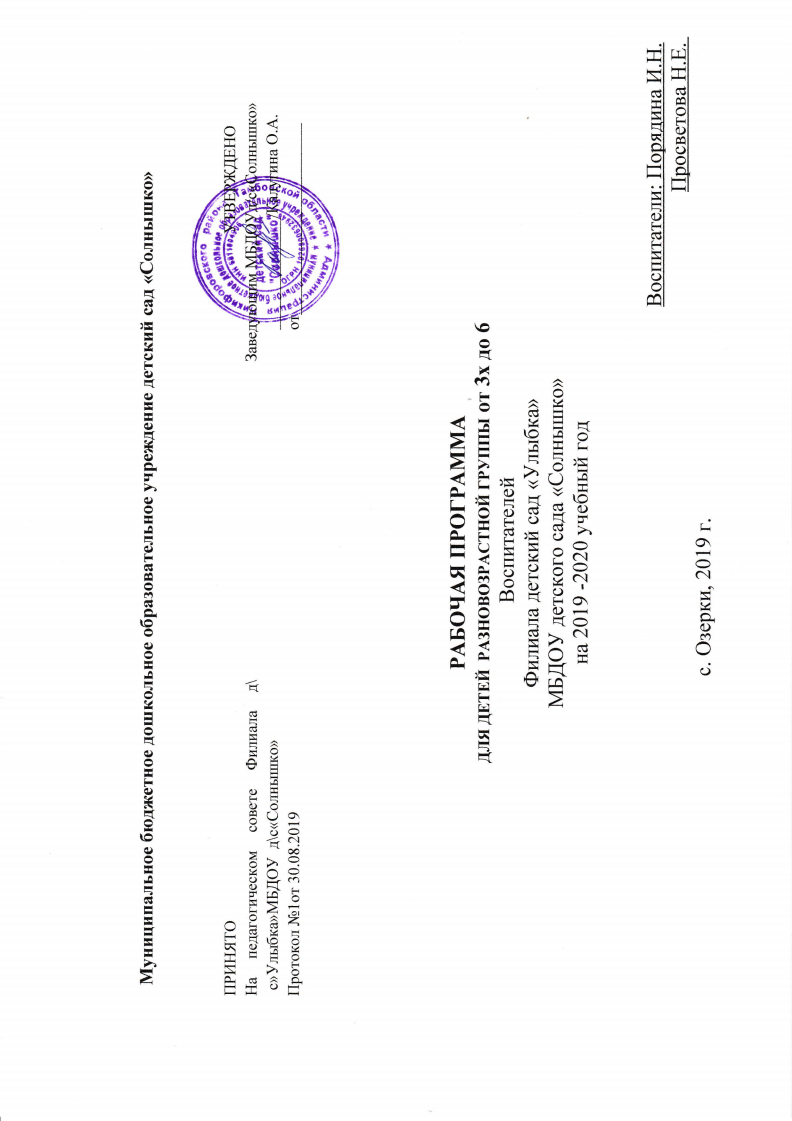   Муниципальное бюджетное дошкольное образовательное учреждение детский сад «Солнышко»РАБОЧАЯ ПРОГРАММА ДЛЯ ДЕТЕЙ  РАЗНОВОЗРАСТНОЙ ГРУППЫ от 3х до 6  Воспитателей Филиала детский сад «Улыбка» МБДОУ детского сада «Солнышко»на 2019 -2020 учебный годВоспитатели: Порядина И.Н.Просветова Н.Е.                                                             с. Озерки, 2019 г.СодержаниеПаспорт программыI ЦЕЛЕВОЙ РАЗДЕЛ1.1. Пояснительная записка Цель и задачи реализации рабочей программыПринципы и подходы к формированию программы	Возрастные и индивидуальные особенности контингента воспитанниковПланируемые результаты освоения рабочей программыСистема оценки результатов освоения программы IIСОДЕРЖАТЕЛЬНЫЙ РАЗДЕЛ2.1. Содержание психолого-педагогической работы по освоению детьми образовательных областей	2.1.1. Содержание психолого-педагогической работы по освоению детьми образовательной области «Социально-коммуникативное развитие»2.1.2. Содержание психолого-педагогической работы по освоению детьми образовательной области «Познавательное развитие»	2.1.3. Содержание психолого-педагогической работы по освоению детьми образовательной области «Речевое развитие»	2.1.4. Содержание психолого-педагогической работы по освоению детьми образовательной области «Художественно-эстетическое развитие»	2.1.5. Содержание психолого-педагогической работы по освоению детьми образовательной области «Физическое развитие»	2.2.Проектирование воспитательно-образовательного процесса с детьми на прогулках2.3. Реализация комплексно-тематического принципа построения образовательного процесса	2.4. Взаимодействие с семьями воспитанниковIIIОРГАНИЗАЦИОННЫЙ РАЗДЕЛРежим дня в детском саду для детей 3 – 6летОбъем недельной образовательной нагрузки (организованной образовательной деятельности)Развивающая  предметно-пространственная  среда для детей 3 – 6  летПрограммно-методическое обеспечение образовательного процессаI ЦЕЛЕВОЙ РАЗДЕЛПояснительная запискаНастоящая рабочая программа разработана на основе основной общеобразовательной программы ДОУ, в соответствии с Федеральным государственным образовательным стандартом дошкольного образования. Рабочая программа определяет содержание и организацию воспитательно-образовательного процесса для детей  разновозрастной  группы общеразвивающей направленности 3-6 лет и направлена на формирование общей культуры, развитие физических, интеллектуальных и личностных качеств, формирование предпосылок учебной деятельности, обеспечивающих социальную успешность, сохранение и укрепление здоровья детей.Рабочая программа разработана в соответствии со следующими нормативными документами:Закон Российской Федерации «Об образовании в РФ» от 29.12.2012 г. №273.Приказ Министерства образования и науки РФ от 17 октября 2013г. № 1155 «Об утверждении федерального государственного образовательного стандарта дошкольного образования».«Санитарно-эпидемиологические требования к устройству, содержанию и организации режима работы дошкольных образовательных организаций», утвержденным постановлением Главного государственного санитарного врача Российской Федерации от 15 мая 2013 г. № 26.     Положение  о филиале детский сад «Улыбка» МБДОУ детский сад  «Солнышко»Основной общеобразовательной программой МБДОУ детский сад «Солнышко»»;Рабочая учебная программа обеспечивает развитие детей в возрасте от 3-6 лет с учетом их возрастных и индивидуальных особенностей, единство воспитательных, развивающих и обучающих целей и задач процесса образования по основным образовательным областям:социально-коммуникативное развитие,познавательное развитие,речевое развитие,художественно-эстетическое развитие,физическое развитие.Цели и задачи реализации рабочей программыЦель Программы - создание благоприятных условий для полноценного проживания ребенком дошкольного детства, формирование основ базовой культуры личности, всестороннее развитие психических и физических качеств, в соответствии с возрастными и индивидуальными особенностями, обеспечение коррекции недостатков в физическом и психическом развитии, обеспечение равных стартовых возможностей для детей с ограниченными возможностями здоровья, подготовка к жизни в современном обществе, к обучению в школе, обеспечение безопасности жизнедеятельности дошкольника.Задачи:Сохранение и укрепление физического и психического здоровье детей, в том числе их материального благополучия.Обеспечение равных возможностей для полноценного развития каждого ребенка в период дошкольного детства.Приобщение детей к социокультурным нормам, традициям семьи, общества, государства.Формирование общей культуры личности детей, в том числе ценностей здорового образа жизни, развитие их социальных, нравственных, эстетических, интеллектуальных, физических качеств, инициативности, самостоятельности и ответственности ребенка, формирование предпосылок учебной деятельности.Объединение обучения и воспитания в целостный образовательный процесс на основе духовно-нравственных и социокультурных ценностей принятых в обществе правил и норм поведения в интересах человека, семьи, общества.Создание благоприятных условий для развития детей в соответствии с их возрастными и индивидуальными особенностями и склонностями, развитие способностей и творческого потенциала каждого ребёнка как субъекта отношений с самим собой, другими детьми, взрослым миром.Формирование познавательных интересов и действий ребенка в различных видах деятельности.Обеспечение психолого-педагогической поддержки семьи и повышение компетентности родителей (законных представителей) в вопросах развития и образования, охраны и укрепления здоровья детей.Реализация цели осуществляется в процессе разнообразных видов деятельности:Образовательная деятельность, осуществляемая в процессе организации различных видов детской деятельности (игровой, коммуникативной, трудовой, познавательно-исследовательской, продуктивной, музыкально-художественной, чтения).Образовательная деятельность, осуществляемая в ходе режимных моментов;Самостоятельная деятельность детей.Взаимодействие с семьями детей по реализации рабочей программы.Таким образом, решение программных задач осуществляется в совместной деятельности взрослых и детей и самостоятельной деятельности детей не только в рамках основной образовательной деятельности, но и при проведении режимных моментов в соответствии со спецификой дошкольного образования.Принципы и подходы к формированию рабочей программыВ Программе на первый план выдвигается развивающая функция образования, обеспечивающая становление личности ребенка и ориентирующая педагога на его индивидуальные особенности, что соответствует современной научной «Концепции дошкольного воспитания» (авторы В.В.Давыдов, В.А. Петровский) о признании самоценности дошкольного периода детства.Программа построена на позициях гуманно-личностного отношения к ребенку и направлена на его всестороннее развитие, формирование духовных и общечеловеческих ценностей, а также способностей и интегративных качеств.В Программе отсутствуют жесткая регламентация знаний детей и предметный центризм в обучении.Особая роль в Программе уделяется игровой деятельности как ведущей в дошкольном детстве.Программа строится на важнейшем дидактическом принципе - развивающем обучении и на научном положении Л.С.Выготского о том, что правильно организованное обучение «ведет» за собой развитие. Таким образом, развитие в рамках Программы выступает как важнейший результат успешности воспитания и образования детей.В Программе комплексно представлены все основные содержательные линии воспитания и образования ребенка от рождения до школы.Программа:соответствует принципу развивающего образования, целью которого является развитие ребенка;сочетает принципы научной обоснованности и практической применимости;соответствует критериям полноты, необходимости и достаточности (позволяя решать поставленные цели и задачи при использовании разумного«минимума» материала);обеспечивает единство воспитательных, развивающих и обучающих целей и задач процесса образования детей дошкольного возраста, в ходе реализации которых формируются такие качества, которые являются ключевыми в развитии дошкольников;строится с учетом принципа интеграции образовательных областей в соответствии с возрастными возможностями и особенностями детей, спецификой и возможностями образовательных областей;основывается на комплексно-тематическом принципе построения образовательного процесса;предусматривает решение программных образовательных задач в совместной деятельности дошкольников не только в рамках непосредственно образовательной деятельности, но и при проведении режимных моментов в соответствии со спецификой дошкольного образования;предполагает построение образовательного процесса на адекватных возрасту формах работы с детьми. Основной формой работы с дошкольниками и ведущим видом деятельности является игра;строится с учетом соблюдения преемственности между всеми возрастными дошкольными группами и между детским садом и начальной школой.Возрастные и индивидуальные особенности детей 3 – 4  летРебенок трех-четырех владеет основными жизненно важными движениями (ходьба, бег, лазание, действия с предметами). Возникает интерес к определению соответствия движений образцу. Дети испытывают свои силы в более сложных видах деятельности, но вместе с тем им свойственно неумение соизмерять свои силы со своими возможностями. Моторика выполнения движений характеризуется более или менее точным воспроизведением структуры движения, его фаз, направления и т.д. К 4-м годам ребенок может без остановки пройти по гимнастической скамейке, руки в стороны; ударять мяч об пол и ловить его двумя руками (3 раза подряд); перекладывать по одному мелкие предметы (пуговицы, горошины и т.п. – всего 20 шт.) с поверхности стола в небольшую коробку (правой рукой). Начинает развиваться самооценка при выполнении физических упражнений, при этом дети ориентируются в значительной мере на оценку воспитателя. Ребенок трех-четырех владеет элементарными гигиеническими навыками самообслуживания (самостоятельно и правильно моет руки с мылом после прогулки, игр, туалета; аккуратно пользуется туалетом: туалетной бумагой, не забывает спускать воду из бачка для слива; при приеме пищи пользуется ложкой, салфеткой; умеет пользоваться носовым платком; может самостоятельно устранить беспорядок в одежде, прическе, пользуясь зеркалом, расческой). К трем годам ребенок достигает определенного уровня социальной компетентности: он проявляет интерес к другому человеку, испытывает доверие к нему, стремится к общению и взаимодействию со взрослыми и сверстниками. У ребенка возникают личные симпатии, которые проявляются в желании поделиться игрушкой, оказать помощь, утешить. Ребенок испытывает повышенную потребность в эмоциональном контакте со взрослыми, ярко выражает свои чувства - радость, огорчение, страх, удивление, удовольствие и др. Для налаживания контактов с другими людьми использует речевые и неречевые (взгляды, мимика, жесты, выразительные позы и движения) способы общения. Осознает свою половую принадлежность («Я мальчик», «Я девочка»). Фундаментальная характеристика ребенка трех лет - самостоятельность («Я сам», «Я могу»). Он активно заявляет о своем желании быть, как взрослые (самому есть, одеваться), включаться в настоящие дела (мыть посуду, стирать, делать покупки и т.п.)». Взаимодействие и общение детей четвертого года жизни имеют поверхностный характер, отличаются ситуативностью, неустойчивостью, кратковременностью, чаще всего инициируются взрослым. Для детей 3-х летнего возраста характерна игра рядом. В игре дети выполняют отдельные игровые действия, носящие условный характер. Роль осуществляется фактически, но не называется. Сюжет игры - цепочка из 2-х действий; воображаемую ситуацию удерживает взрослый. К 4-м годам дети могут объединяться по 2-3 человека, для разыгрывания простейших сюжетно-ролевых игр. Игровые действия взаимосвязаны, имеют четкий ролевой характер. Роль называется, по ходу игры дети могут менять роль. Игровая цепочка состоит из 3-4 взаимосвязанных действий. Дети самостоятельно удерживают воображаемую ситуацию. Общение ребенка в этом возрасте ситуативно, инициируется взрослым, неустойчиво, кратковременно. Осознает свою половую принадлежность. Возникает новая форма общения со взрослым – общение на познавательные темы, которое сначала включено в совместную со взрослым познавательную деятельность. Уникальность речевого развития детей в этом возрасте состоит в том, что в этот период ребенок обладает повышенной чувствительностью к языку, его звуковой и смысловой стороне. В младшем дошкольном возрасте осуществляется переход от исключительного господства ситуативной (понятной только в конкретной обстановке) речи к использованию и ситуативной, и контекстной (свободной от наглядной ситуации) речи. Овладение родным языком характеризуется использованием основных грамматических категорий (согласование, употребление их по числу, времени и т.д., хотя отдельные ошибки допускаются) и словаря разговорной речи. Возможны дефекты звукопроизношения. В развитии познавательной сферы расширяются и качественно изменяются способы и средства ориентировки ребенка в окружающей обстановке. Ребенок активно использует по назначению некоторые бытовые предметы, игрушки, предметы-заместители и словесные обозначения объектов в быту, игре, общении. Формируются качественно новые свойства сенсорных процессов: ощущение и восприятие. В практической деятельности ребенок учитывает свойства предметов и их назначение: знает название 3-4 цветов и 2-3 форм; может выбрать из 3-х предметов разных по величине «самый большой». Рассматривая новые предметы (растения, камни и т.п.) ребенок не ограничивается простым зрительным ознакомлением, а переходит к осязательному, слуховому и обонятельному восприятию. Важную роль начинают играть образы памяти. Память и внимание ребенка носит непроизвольный, пассивный характер. По просьбе взрослого ребенок может запомнить не менее 2-3 слов и 5-6 названий предметов. К 4-м годам способен запомнить значительные отрывки из любимых произведений.. Рассматривая объекты, ребенок выделяет один, наиболее яркий признак предмета, и ориентируясь на него, оценивает предмет в целом. Его интересуют результаты действия, а сам процесс достижения еще не умеет прослеживать. Конструктивная деятельность в 3-4 года ограничивается возведением несложных построек по образцу (из 2-3 частей) и по замыслу. Ребенок может заниматься, не отрываясь, увлекательным для него деятельностью в течение 5 минут. Ребенок  четвертого года жизни с удовольствием знакомится с элементарными средствами выразительности (цвет, звук, форма, движения, жесты), проявляется интерес к произведениям народного и классического искусства, к литературе (стихи, песенки, потешки), к исполнению и слушанию музыкальных произведений. Изобразительная деятельность ребенка зависит от его представлений о предмете. В 3-4 года они только начинают формироваться. Графические образы бедны, предметны, схематичны. У одних дошкольников в изображении отсутствуют детали, у других рисунки могут быть более детализированы. Замысел меняется по ходу изображения. Дети уже могут использовать цвет. Большое значение для развития моторики в этом возрасте имеет лепка. Ребенок может вылепить под руководством взрослого простые предметы. В 3-4 года из-за недостаточного развития мелких мышц руки, дети не работают с ножницами, апплицируют из готовых геометрических фигур. Ребенок способен выкладывать и наклеивать элементы декоративного узора и предметного схематичного изображения из 2-4 основных частей. В музыкально-ритмическойдеятельностиребенок 3-4 лет испытывает желание слушать музыку и производить естественные движения под звучащую музыку. К 4 годам овладевает элементарными певческими навыками несложных музыкальных произведений. Ребенок хорошо перевоплощается в образ зайчика, медведя, лисы, петушка и т.п. в движениях, особенно под плясовую мелодию. Приобретает элементарные навыки подыгрывания на детских ударных музыкальных инструментах (барабан, металлофон). Закладываются основы для развития музыкально-ритмических и художественных способностей. Возрастные и индивидуальные особенности детей 4 – 5  лет В игровой деятельности детей среднего дошкольного возраста появ-ляются ролевые взаимодействия. Они указывают на то, что дошкольники начинают отделять себя от принятой роли. В процессе игры роли могут меняться. Игровые действия начинают выполняться не ради них самих, а ради смысла игры. Происходит разделение игровых и реальных взаимодействий детей.Значительное развитие получает изобразительная деятельность. Рисунок становится  предметным  и  детализированным. Графическое изображение человека характеризуется наличием туловища, глаз, рта, носа, волос, иногда одежды и ее деталей. Совершенствуется техническая сторона изобразитель-ной деятельности.Дети могут рисовать основные геометрические фигуры, вырезать ножницами, наклеивать изображения на бумагу и т. д.Усложняется конструирование. Постройки могут включать 5–6 деталей. Формируются навыки конструирования по собственному замыслу, а также планирование последовательности действий. Двигательная сфера ребенка характеризуется позитивными изменениями мелкой и крупной моторики.Развиваются ловкость, координация движений. Дети в этом возрасте лучше, чем младшие дошкольники, удерживают равновесие, перешагивают через небольшие преграды. Усложняются игры с мячом.К концу среднего дошкольного возраста восприятие детей становится более развитым. Они оказываются способными назвать форму, на которую похож тот или иной предмет. Могут вычленять в сложных объектах простые формы и из простых форм воссоздавать сложные объекты. Дети  способны упорядочить группы предметов по сенсорному признаку — величине, цвету; выделить такие параметры, как высота, длина и ширина. Совершенствуется ориентация в пространстве.Возрастает объем памяти. Дети запоминают до 7–8 названий предметов. Начинает складываться произвольное запоминание:дети способны принять задачу на запоминание, помнят поручения взрослых, могут выучить небольшое стихотворение и т. д.Начинает  развиваться  образное мышление. Дети  способны  использовать простые схематизированные изображения для решения несложных задач. Дошкольники могут строить по схеме, решать лабиринтные задачи. Развивается предвосхищение. На основе пространственного расположения объектов дети могут сказать, что произойдет в результате их взаимодействия. Однако при этом им трудно встать на позицию другого наблюдателя и во внутреннем плане совершить мысленное преобразование образа.Для детей этого возраста особенно характерны известные феномены Ж. Пиаже: сохранение количества, объема и величины. Например, если им предъявить три черных кружка из бумаги и семь белых кружков из бумаги и спросить: «Каких кружков больше — черных или белых?», большинство ответят, что белых больше. Но если спросить: «Каких больше — белых или бумажных?», ответ будет таким же — больше белых.Продолжает развиваться воображение. Формируются такие его осо-бенности, как оригинальность и произвольность. Дети могут самостоятель-но придумать небольшую сказку на заданную тему.Увеличивается устойчивость внимания. Ребенку оказывается доступной сосредоточенная деятельность в течение 15–20 минут. Он способен удержи-вать в памяти при выполнении каких-либо действий несложное условие.В  среднем  дошкольном  возрасте  улучшается  произношение  звуков и  дикция. Речь  становится  предметом  активности  детей. Они  удачно имитируют голоса животных, интонационно выделяют речь тех или иных персонажей. Интерес вызывают ритмическая структура речи, рифмы.Развивается грамматическая сторона речи. Дошкольники занимаются словотворчеством на основе грамматических правил. Речь детей при вза-имодействии друг с другом носит ситуативный характер, а при общении с взрослым становится внеситуатной.Изменяется содержание общения ребенка и взрослого.Оно выходит за пределы конкретной ситуации, в которой оказывается ребенок. Ведущим становится познавательный мотив.Информация, которую ребенок полу-чает в процессе общения, может быть сложной и трудной для понимания, но она вызывает у него интерес.У детей формируется потребность в уважении со стороны взрослого, для  них  оказывается  чрезвычайно  важной  его  похвала.  Это  приводит  к их  повышенной  обидчивости  на  замечания. Повышенная  обидчивость представляет собой возрастной феномен.Взаимоотношения со сверстниками характеризуются избирательностью, которая выражается в предпочтении одних детей другим. Появляются посто-янные партнеры по играм. В группах начинают выделяться лидеры. Появля-ютсяконкурентность, соревновательность.Последняя важна для сравнения себя с другим, что ведет к развитию образа Я ребенка, его детализации.Основные достижения возраста связаны с развитием игровой деятель-ности; появлением ролевых и реальных взаимодействий; с развитием изоб-разительной деятельности; конструированием по замыслу, планированием; совершенствованием восприятия, развитием образного мышления и воображения,  эгоцентричностью  познавательной  позиции;  развитием  памяти, внимания, речи, познавательной мотивации; формированием потребности в уважении со стороны взрослого, появлением обидчивости, конкурентности, соревновательности со сверстниками; дальнейшим развитием образа Я ре-бенка, его детализациейВозрастные и индивидуальные особенности детей  5 – 6 лет Дети шестого года жизни уже могут распределять роли до начала игры и строить свое поведение, придерживаясь роли. Игровое взаимодействие сопровождается речью, соответствующей и по содержанию, и интонационно  взятой  роли.  Речь,  сопровождающая  реальные  отношения  детей, отличается от ролевой речи. Дети начинают осваивать социальные отноше-ния и понимать подчиненность позиций в различных видах деятельности взрослых,  одни  роли  становятся  для  них  более  привлекательными,  чем другие. При распределении ролей могут возникать конфликты, связанные с субординацией ролевого поведения. Наблюдается организация игрового пространства, в котором выделяются смысловой «центр» и «периферия». (В  игре  «Больница»  таким  центром  оказывается  кабинет  врача,  в  игре «Парикмахерская» — зал стрижки, а зал ожидания выступает в качестве периферии  игрового  пространства.)  Действия  детей  в  играх  становятся разнообразными.Развивается изобразительная деятельность детей. Это возраст наиболее  активного  рисования.  В  течение  года  дети  способны  создать  до двух тысяч рисунков. Рисунки могут быть самыми разными по содержа-нию: это и жизненные впечатления детей, и воображаемые ситуации, и иллюстрации к фильмам и книгам. Обычно рисунки представляют собой схематичные  изображения  различных  объектов,  но  могут  отличаться оригинальностью  композиционного  решения,  передавать  статичные  и динамичные  отношения.  Рисунки  приобретают  сюжетный  характер; достаточно  часто  встречаются  многократно  повторяющиеся  сюжеты  с небольшими или, напротив, существенными изменениями. Изображение человека становится более детализированным и пропорциональным. По  рисунку  можно  судить  о  половой  принадлежности  и  эмоциональном состоянии изображенного человека.Конструирование  характеризуется  умением  анализировать  условия, в которых протекает эта деятельность. Дети используют и называют раз-личные детали деревянного конструктора. Могут заменить детали пост-ройки в зависимости от имеющегося материала. Овладевают обобщенным способом  обследования  образца. Дети  способны  выделять  основные части предполагаемой постройки. Конструктивная деятельность может осуществляться на основе схемы, по замыслу и по условиям.Появляется конструирование в ходе совместной деятельности.Дети могут конструировать из бумаги, складывая ее в несколько раз (два, четыре, шесть сгибаний); из природного материала. Они осваивают два способа конструирования: 1) от природного материала к художествен-ному образу (ребенок «достраивает» природный материал до целостного образа, дополняя его различными деталями); 2) от художественного образа к природному материалу (ребенок подбирает необходимый материал, для того чтобы воплотить образ).Продолжает совершенствоваться восприятие цвета, формы и величи-ны,  строения  предметов;  систематизируются  представления  детей.  Они называют не только основные цвета и их оттенки, но и промежуточные цветовые оттенки; форму прямоугольников, овалов, треугольников. Вос-принимают величину объектов, легко выстраивают в ряд — по возрастанию или убыванию — до 10 различных предметов.Однако  дети  могут  испытывать  трудности  при  анализе  пространс-твенного  положения  объектов,  если  сталкиваются  с  несоответствием формы и их пространственного расположения. Это свидетельствует о том, что в различных ситуациях восприятие представляет для дошкольников известные сложности, особенно если они должны одновременно учиты-вать несколько различных и при этом противоположных признаков.В  старшем  дошкольном  возрасте  продолжает  развиваться  образное мышление. Дети способны не только решить задачу в наглядном плане, но и совершить преобразования объекта, указать, в какой последовательнос-ти объекты вступят во взаимодействие и т. д. Однако подобные решения окажутся правильными только в том случае, если дети будут применять адекватные  мыслительные  средства.  Среди  них  можно  выделить  схема-тизированные представления, которые возникают в процессе наглядного моделирования; комплексные представления, отражающие представления детей  о  системе  признаков,  которыми  могут  обладать  объекты,  а  также представления, отражающие стадии преобразования различных объектов и  явлений  (представления  о  цикличности  изменений):  представления о смене времен года, дня и ночи, об увеличении и уменьшении объектов в  результате  различных  воздействий,  представления  о  развитии  и  т. д. Кроме того, продолжают совершенствоваться обобщения, что является основой  словесно-логического  мышления.  В  дошкольном  возрасте  у детей еще отсутствуют представления о классах объектов. Дети группи-руют объекты по признакам, которые могут изменяться, однако начинают формироваться  операции  логического  сложения  и  умножения  классов. Так,  например,  старшие  дошкольники  при  группировке  объектов  могут учитывать два признака: цвет и форму (материал) и т. д.Как показали исследования отечественных психологов, дети старшего дошкольного возраста способны рассуждать и давать адекватные причин-ные объяснения, если анализируемые отношения не выходят за пределы их наглядного опыта. Развитие воображения в этом возрасте позволяет детям сочинять до-статочно оригинальные и последовательно разворачивающиеся истории. Воображение будет активно развиваться лишь при условии проведения специальной работы по его активизации. Продолжают развиваться устойчивость, распределение, переключаемость внимания. Наблюдается переход от непроизвольного к произвольному вниманию . совершенствоваться речь, в том числе ее звуковая сторона. Дети  могут  правильно  воспроизводить  шипящие,  свистящие  и  сонорные звуки.Развиваются фонематический слух, интонационная выразительность речи при чтении стихов в сюжетно-ролевой игре и в повседневной жизни.Совершенствуется  грамматический  строй  речи.  Дети  используют практически все части речи, активно занимаются словотворчеством. Богаче становится лексика: активно используются синонимы и антонимы. Развивается связная речь. Дети могут пересказывать, рассказывать по картинке, передавая не только главное, но и детали. Достижения  этого  возраста  характеризуются  распределением  ролей в игровой деятельности; структурированием игрового пространства; дальнейшим развитием изобразительной деятельности, отличающейся высокой продуктивностью; применением в конструировании обобщенного способа обследования  образца;  усвоением  обобщенных  способов  изображения предметов одинаковой формы  Восприятие в этом возрасте характеризуется анализом сложных форм объектов;  развитие  мышления  сопровождается  освоением  мыслительных средств  (схематизированные  представления,  комплексные  представления, представления  о  цикличности  изменений);  развиваются  умение  обобщать, причинное мышление, воображение, произвольное внимание, речь, образ Я.Индивидуальные особенности контингента воспитанников группы:Группа здоровья:                        Список детей   рановозрастная группа от 3 до 6 лет   2019 – 2020  уч .год.Социальный паспорт группы:1.2.Планируемые результаты освоения рабочей программы:Результаты освоения Программы представлены в виде целевых ориентиров дошкольного образования, которые представляют собой социально нормативные возрастные характеристики возможных достижений ребенка на этапе завершения уровня дошкольного образования. Целевые ориентиры не подлежат непосредственной оценке, в том числе в виде педагогической диагностики (мониторинга), и не являются основанием для их формального сравнения с реальными достижениями детей. Они не являются основой объективной оценки соответствия, установленным требованиям образовательной деятельности и подготовки детей.Целевые ориентиры образования для детей ребенок интересуется окружающими предметами и активно действует с ними; эмоционально вовлечен в действия с игрушками и другими предметами, стремится проявлять настойчивость в достижении результата своих действий;использует специфические, культурно фиксированные предметные действия, знает назначение бытовых предметов (ложки, расчески, карандаша и пр.) и умеет пользоваться ими. Владеет простейшими навыками самообслуживания; стремится проявлять самостоятельность в бытовом и игровом поведении;владеет активной речью, включенной в общение; может обращаться с вопросами и просьбами, понимает речь взрослых; знает названия окружающих предметов и игрушек;стремится к общению со взрослыми и активно подражает им в движениях и действиях; появляются игры, в которых ребенок воспроизводит действия взрослого;проявляет интерес к сверстникам; наблюдает за их действиями и подражает им;проявляет интерес к стихам, песням и сказкам, рассматриванию картинки, стремится двигаться под музыку; эмоционально откликается на различные произведения культуры и искусства;у ребенка развита крупная моторика, он стремится осваивать различные виды движения (бег, лазанье, перешагивание и пр.).• Ребенок овладевает основными культурными средствами, способами деятельности, проявляет инициативу и самостоятельность в разных видах деятельности — игре, общении, познавательно-исследовательской деятельности, конструировании и др.; способен выбирать себе род занятий, участников по совместной деятельности. • Ребенок обладает установкой положительного отношения к миру, к разным видам труда, другим людям и самому себе, обладает чувством собственного достоинства; активно взаимодействует со сверстниками и взрослыми, участвует в совместных играх. • Способен договариваться, учитывать интересы и чувства других, сопереживать неудачам и радоваться успехам других, адекватно проявляет свои чувства, в том числе чувство веры в себя, старается разрешать конфликты. Умеет выражать и отстаивать свою позицию по разным вопросам.• Способен сотрудничать и выполнять как лидерские, так и исполнительские функции в совместной деятельности.• Понимает, что все люди равны вне зависимости от их социального происхождения, этнической принадлежности, религиозных и других верований, их физических и психических особенностей.• Проявляет эмпатию по отношению к другим людям, готовность прийти на помощь тем, кто в этом нуждается.• Проявляет умение слышать других и стремление быть понятым другими. • Ребенок обладает развитым воображением, которое реализуется в разных видах деятельности, и прежде всего в игре; владеет разными формами и видами игры, различает условную и реальную ситуации; умеет подчиняться разным правилам и социальным нормам. Умеет распознавать различные ситуации и адекватно их оценивать.• Ребенок достаточно хорошо владеет устной речью, может выражать свои мысли и желания, использовать речь для выражения своих мыслей, чувств и желаний, построения речевого высказывания в ситуации общения, выделять звуки в словах.• У ребенка развита крупная и мелкая моторика; он подвижен, вынослив, владеет основными движениями, может контролировать свои движения и управлять ими.• Ребенок способен к волевым усилиям, может следовать социальным нормам поведения и правилам в разных видах деятельности, во взаимоотношениях со взрослыми и сверстниками, может соблюдать правила безопасного поведения и навыки личной гигиены. • Проявляет ответственность за начатое дело.• Ребенок проявляет любознательность, задает вопросы взрослым и сверстникам, интересуется причинно-следственными связями, пытается самостоятельно придумывать объяснения явлениям природы и поступкам людей; склонен наблюдать, экспериментировать. Обладает начальными знаниями о себе, о природном и социальном мире, в котором он живет; знаком с произведениями детской литературы, обладает элементарными представлениями из области живой природы, математики и т.п.; способен к принятию собственных решений, опираясь на свои знания и умения в различных видах деятельности. • Проявляет желание узнавать новое; положительно относится к обучению в школе.• Проявляет заботу об окружающей среде. • Эмоционально отзывается на красоту окружающего мира, произведения народного и профессионального искусства (музыку, танцы, театральную деятельность, изобразительную деятельность и т. д.).• Проявляет патриотические чувства, ощущает гордость за свою страну, ее достижения, имеет представление о ее географическом разнообразии, многонациональности, важнейших исторических событиях.• Имеет первичные представления о себе, семье, традиционных семейных ценностях, включая традиционные гендерные ориентации, проявляет уважение к своему и противоположному полу.• Соблюдает элементарные общепринятые нормы, имеет первичные ценностные представления о том, «что такое хорошо и что такое плохо», стремится поступать хорошо; проявляет уважение к старшим и заботу о младших.• Имеет начальные представления о здоровом образе жизни. Воспри-нимает здоровый образ жизни как ценность.1.3.Система оценки результатов освоения программыВ соответствии с ФГОС ДО, целевые ориентиры не подлежат непосредственной оценке, в том числе в виде педагогической диагностики (мониторинга), и не являются основанием для их формального сравнения с реальными достижениями детей. Они не являются основой объективной оценки соответствия установленным требованиям образовательной деятельности и подготовки детей. Освоение Программы не сопровождается проведением промежуточных аттестаций и итоговой аттестации воспитанников.Целевые ориентиры не могут служить непосредственным основанием при решении управленческих задач.Однако педагог в ходе своей работы должен выстраивать индивидуальную траекторию развития каждого ребенка. Для этого педагогу необходим инструментарий оценки своей работы, который позволит ему оптимальным образом выстраивать взаимодействие с детьми.В представленной системе оценки результатов освоения Программы отражены современные тенденции, связанные с изменением понимания оценки качества дошкольного образования.Педагогическая диагностика.Реализация Образовательной программы предполагает оценку индивидуального развития детей. Такая оценка производится педагогическим работником в рамках педагогической диагностики (оценки индивидуального развития детей дошкольного возраста, связанной с оценкой эффективности педагогических действий и лежащей в основе их дальнейшего планирования).Педагогическая диагностика проводится в ходе наблюдений за активностью детей в спонтанной и специально организованной деятельности. Инструментарий для педагогической диагностики — карты наблюдений детского развития, позволяющие фиксировать индивидуальную динамику и перспективы развития каждого ребенка в ходе:коммуникации со сверстниками и взрослыми (как меняются способы установления и поддержания контакта, принятия совместных решений, разрешения конфликтов, лидерства и пр.);игровой деятельности;познавательной деятельности (как идет развитие детских способностей, познавательной активности);проектной деятельности (как идет развитие детской инициативности, ответственности и автономии, как развивается умение планировать и организовывать свою деятельность);художественной деятельности;физического развития.Результаты педагогической диагностики могут использоваться исключительно для решения следующих образовательных задач:индивидуализации образования (в том числе поддержки ребенка, построения его образовательной траектории или профессиональной коррекции особенностей его развития);оптимизации работы с группой детей.II.	СОДЕРЖАТЕЛЬНЫЙ РАЗДЕЛ2.1. Содержание психолого-педагогической работы по освоению детьми образовательных областейДошкольное образование  направлено на формирование общей культуры, развитие физических, интеллектуальных, нравственных, эстетических и личностных качеств, формирование предпосылок учебной деятельности, сохранение и укрепление здоровья детей дошкольного возраста.Содержание Программы обеспечивает развитие личности, мотивации и способностей детей в различных видах деятельности и охватывает следующие структурные единицы, представляющие определенные направления развития и образования детей (далее - образовательные области):социально-коммуникативное развитие;познавательное развитие;речевое развитие;художественно-эстетическое развитие;физическое развитие.2.1.1. Содержание психолого-педагогической работы по освоению детьми образовательной области «Социально-коммуникативное развитие»«Социально-коммуникативное развитие» направлено на усвоение норм и ценностей, принятых в обществе, включая моральные и нравственные ценности; развитие общения и взаимодействия ребенка со взрослыми и сверстниками; становление самостоятельности, целенаправленности и саморегуляции собственных действий; развитие социального и эмоционального интеллекта, эмоциональной отзывчивости, сопереживания, формирование готовности к совместной деятельности со сверстниками, формирование уважительного отношения и чувства принадлежности к своей семье и к сообществу детей и взрослых в Организации; формирование позитивных установок к различным видам труда и творчества; формирование основ безопасного поведения в быту, социуме, природе.Основные цели и задачи:Социализация, развитие общения, нравственное воспитаниеЗакреплять навыки организованного поведения в детском саду, дома, на улице. Продолжать формировать элементарные представления о том, что хорошо и что плохо. Обеспечивать условия для нравственного воспитания детей. Поощрять попытки пожалеть сверстника, обнять его, помочь. Создавать игровые ситуации, способствующие формированию внимательного, заботливого отношения к окружающим. Приучать детей общаться спокойно, без крика.Формировать доброжелательное отношение друг к другу, умение делиться с товарищем, опыт правильной оценки хороших и плохих поступков. Учить жить дружно, вместе пользоваться игрушками, книгами, помогать друг другу. Приучать детей к вежливости (учить здороваться, прощаться, благодарить за помощь).Ребенок в семье и сообществеОбраз Я. Постепенно формировать образ Я. Сообщать детям разнообразные, касающиеся непосредственно их сведения (ты мальчик, у тебя серые глаза, ты любишь играть и т. п.), в том числе сведения о прошлом (не умел ходить, говорить; ел из бутылочки) и о происшедших с ними изменениях (сейчас умеешь правильно вести себя за столом, рисовать, танцевать; знаешь «вежливые» слова).Семья. Беседовать с ребенком о членах его семьи (как зовут, чем занимаются, как играют с ребенком и пр.).Детский сад. Формировать у детей положительное отношение к детскому саду. Обращать их внимание на красоту и удобство оформления групповой комнаты, раздевалки (светлые стены, красивые занавески, удобная мебель, новые игрушки, в книжном уголке аккуратно расставлены книги с яркими картинками). Знакомить детей с оборудованием и оформлением участка для игр и занятий, подчеркивая его красоту, удобство, веселую, разноцветную окраску строений. Обращать внимание детей на различные растения, на их разнообразие и красоту.Вовлекать детей в жизнь группы, воспитывать стремление поддерживать чистоту и порядок в группе, формировать бережное отношение к игрушкам, книгам, личным вещам и пр. Формировать чувство общности, значимости каждого ребенка для детского сада. Совершенствовать умение свободно ориентироваться в помещениях и на участке детского сада. Формировать уважительное отношение к сотрудникам детского сада (музыкальный руководитель, медицинская сестра, заведующая, старший воспитатель и др.), их труду; напоминать их имена и отчества.Самообслуживание, самостоятельность, трудовое воспитаниеКультурно-гигиенические навыки. Совершенствовать культурногигиенические навыки, формировать простейшие навыки поведения во время еды, умывания. Приучать детей следить за своим внешним видом; учить правильно пользоваться мылом, аккуратно мыть руки, лицо, уши; насухо вытираться после умывания, вешать полотенце на место, пользоваться расческой и носовым платком. Формировать элементарные навыки поведения за столом: умение правильно пользоваться столовой и чайной ложками, вилкой, салфеткой; не крошить хлеб, пережевывать пищу с закрытым ртом, не разговаривать с полным ртом.Самообслуживание. Учить детей самостоятельно одеваться и раздеваться в определенной последовательности (надевать и снимать одежду, расстегивать и застегивать пуговицы, складывать, вешать предметы одежды и т. п.). Воспитывать навыки опрятности, умение замечать непорядок в одежде и устранять его при небольшой помощи взрослых.Общественно-полезный труд. Формировать желание участвовать в посильном труде, умение преодолевать небольшие трудности. Побуждать детей к самостоятельному выполнению элементарных поручений: готовить материалы к занятиям (кисти, доски для лепки и пр.), после игры убирать на место игрушки, строительный материал. Приучать соблюдать порядок и чистоту в помещении и на участке детского сада. Во второй половине года начинать формировать у детей умения, необходимые при дежурстве по столовой (помогать накрывать стол к обеду: раскладывать ложки, расставлять хлебницы (без хлеба), тарелки, чашки и т. п.).Труд в природе. Воспитывать желание участвовать в уходе за растениями и животными в уголке природы и на участке: с помощью взрослого кормить рыб, птиц, поливать комнатные растения, растения на грядках, сажать лук, собирать овощи, расчищать дорожки от снега, счищать снег со скамеек.Уважение к труду взрослых. Формировать положительное отношение к труду взрослых. Рассказывать детям о понятных им профессиях (воспитатель, помощник воспитателя, музыкальный руководитель, врач, продавец, повар, шофер, строитель), расширять и обогащать представления о трудовых действиях, результатах труда. Воспитывать уважение к людям знакомых профессий. Побуждать оказывать помощь взрослым, воспитывать бережное отношение к результатам их труда.Формирование основ безопасностиБезопасное поведение в природе. Формировать представления о простейших взаимосвязях в живой и неживой природе. Знакомить с правилами поведения в природе (не рвать без надобности растения, не ломать ветки деревьев, не трогать животных и др.).Безопасность на дорогах. Расширять ориентировку в окружающем пространстве. Знакомить детей с правилами дорожного движения. Учить различать проезжую часть дороги, тротуар, понимать значение зеленого, желтого и красного сигналов светофора. Формировать первичные представления о безопасном поведении на дорогах (переходить дорогу, держась за руку взрослого). Знакомить с работой водителя.Безопасность собственной жизнедеятельности. Знакомить с источниками опасности дома (горячая плита, утюг и др.). Формировать навыки безопасного передвижения в помещении (осторожно спускаться и подниматься по лестнице, держась за перила; открывать и закрывать двери, держась за дверную ручку). Формировать умение соблюдать правила в играх с мелкими предметами (не засовывать предметы в ухо, нос; не брать их в рот). Развивать умение обращаться за помощью к взрослым. Формировать навыки безопасного поведения в играх с песком, водой, снегом.Содержание психолого-педагогической работы по освоению детьми образовательной области «Познавательное развитие»«Познавательное развитие» предполагает развитие интересов детей, любознательности и познавательной мотивации; формирование познавательных действий, становление сознания; развитие воображения и творческой активности; формирование первичных представлений о себе, других людях, объектах окружающего мира, о свойствах и отношениях объектов окружающего мира (форме, цвете, размере, материале, звучании, ритме, темпе, количестве, числе, части и целом, пространстве и времени, движении и покое, причинах и следствиях и др.), о малой родине и Отечестве, представлений о социокультурных ценностях нашего народа, об отечественных традициях и праздниках, о планете Земля какобщемдоме людей, об особенностях ее природы, многообразии стран и народов мира.Основные цели и задачи:Формирование элементарных математических представленийКоличество. Развивать умение видеть общий признак предметов группы (все мячи — круглые, эти — все красные, эти — все большие и т. д.). Учить составлять группы из однородных предметов и выделять из них отдельные предметы; различать понятия «много», «один», «по одному», «ни одного»; находить один и несколько одинаковых предметов в окружающей обстановке; понимать вопрос «Сколько?»; при ответе пользоваться словами «много», «один», «ни одного». Сравнивать две равные (неравные) группы предметов на основе взаимного сопоставления элементов (предметов). Познакомить с приемами последовательного наложения и приложения предметов одной группы к предметам другой; учить понимать вопросы: «Поровну ли?», «Чего больше (меньше)?»; отвечать на вопросы, пользуясь предложениями типа: «Я на каждый кружок положил грибок. Кружков больше, а грибов меньше» или «Кружков столько же, сколько грибов». Учить устанавливать равенство между неравными по количеству группами предметов путем добавления одного предмета или предметов к меньшей по количеству группе или убавления одного предмета из большей группы.Величина.Сравнивать предметы контрастных и одинаковых размеров; при сравнении предметов соизмерять один предмет с другим по заданному признаку величины (длине, ширине, высоте, величине в целом), пользуясь приемами наложения и приложения; обозначать результат сравнения словами (длинный — короткий, одинаковые (равные) по длине, широкий — узкий, одинаковые (равные) по ширине, высокий — низкий, одинаковые (равные) по высоте, большой — маленький, одинаковые (равные) по величине).Форма. Познакомить детей с геометрическими фигурами: кругом, квадратом, треугольником. Учить обследовать форму этих фигур, используя зрение и осязание.Ориентировка в пространстве. Развивать умение ориентироваться в расположении частей своего тела и в соответствии с ними различать пространственные направления от себя: вверху — внизу, впереди — сзади (позади), справа — слева. Различать правую и левую руки.Ориентировка во времени. Учить ориентироваться в контрастных частях суток: день — ночь, утро — вечер.Развитие познавательно-исследовательской деятельностиПознавательно-исследовательская деятельность. Учить детей обобщенным способам исследования разных объектов окружающей жизни с помощью специально разработанных систем эталонов, перцептивных действий. Стимулировать использование исследовательских действий.Включать детей в совместные с взрослыми практические познавательные действия экспериментального характера, в процессе которых выделяются ранее скрытые свойства изучаемого объекта. Предлагать выполнять действия в соответствии с задачей и содержанием алгоритма деятельности. С помощью взрослого использовать действия моделирующего характера.Сенсорное развитие. Обогащать чувственный опыт детей, развивать умение фиксировать его в речи. Совершенствовать восприятие (активно включая все органы чувств). Развивать образные представления (используя при характеристике предметов эпитеты и сравнения). Создавать условия для ознакомления детей с цветом, формой, величиной, осязаемыми свойствами предметов (теплый, холодный, твердый, мягкий, пушистый и т. п.); развивать умение воспринимать звучание различных музыкальных инструментов, родной речи. Закреплять умение выделять цвет, форму, величину как особые свойства предметов; группировать однородные предметы по нескольким сенсорным признакам: величине, форме, цвету. Совершенствовать навыки установления тождества и различия предметов по их свойствам: величине, форме, цвету. Подсказывать детям название форм (круглая, треугольная, прямоугольная и квадратная).Дидактические игры. Подбирать предметы по цвету и величине (большие, средние и маленькие; 2-3 цветов), собирать пирамидку из уменьшающихся по размеру колец, чередуя в определенной последовательности 2-3 цвета; собирать картинку из 4-6 частей. В совместных дидактических играх учить детей выполнять постепенно усложняющиеся правила.Ознакомление с предметным окружениемПродолжать знакомить детей с предметами ближайшего окружения (игрушки, предметы домашнего обихода, виды транспорта), их функциями и назначением.Побуждать вычленять некоторые особенности предметов домашнего обихода (части, размеры, форму, цвет), устанавливать связи между строением и функцией. Понимать, что отсутствие какой-то части нарушает предмет, возможность его использования. Расширять представления детей о свойствах (прочность, твердость, мягкость) материала (дерево, бумага, ткань, глина). Способствовать овладению способами обследования предметов, включая простейшие опыты (тонет — не тонет, рвется — не рвется).Предлагать группировать (чайная, столовая, кухонная посуда) и классифицировать (посуда — одежда) хорошо знакомые предметы. Рассказывать о том, что одни предметы сделаны руками человека (посуда, мебель и т. п.), другие созданы природой (камень, шишки).Формировать понимание того, что человек создает предметы, необходимые для его жизни и жизни других людей (мебель, одежда, обувь, посуда, игрушки и т. д.).Ознакомление с социальным миромЗнакомить с театром через мини-спектакли и представления, а также через игры-драматизации по произведениям детской литературы. Знакомить с ближайшим окружением (основными объектами городской/поселковой инфраструктуры): дом, улица, магазин, поликлиника, парикмахерская.Формировать интерес к малой родине и первичные представления о ней: напоминать детям название города (поселка), в котором они живут; самые любимые места посещения в выходные дни. Рассказывать детям о понятных им профессиях (воспитатель, помощник воспитателя, музыкальный руководитель, врач, продавец, повар, шофер, строитель), расширять и обогащать представления о трудовых действиях, результатах труда.Обращать внимание детей на личностные (доброжелательный, чуткий) и деловые (трудолюбивый, аккуратный) качества человека, которые ему помогают трудиться. Формировать интерес к малой родине и первичные представления о ней: напоминать детям название города (поселка), в котором они живут; побуждать рассказывать о том, где они гуляли в выходные дни (в парке, сквере, детском городке) и пр.Ознакомление с миром природыРасширять представления детей о растениях и животных. Продолжать знакомить с домашними животными и их детенышами, особенностями их поведения и питания. Знакомить детей с аквариумными рыбками и декоративными птицами (волнистыми попугайчиками, канарейками и др.). Расширять представления о диких животных (медведь, лиса, белка, еж и др.), о земноводных (на примере лягушки). Учить наблюдать за птицами, прилетающими на участок (ворона, голубь, синица, воробей, снегирь и др.), подкармливать их зимой.Расширять представления детей о насекомых (бабочка, майский жук, божья коровка, стрекоза и др.). Учить отличать и называть по внешнему виду: овощи (огурец, помидор, морковь, репа и др.), фрукты (яблоко, груша, персики и др.), ягоды (малина, смородина и др.). Дать элементарные представления о растениях данной местности: деревьях, цветущих травянистых растениях (одуванчик, мать-и-мачеха и др.).Показать, как растут комнатные растения (фикус, герань и др.). Дать представления о том, что для роста растений нужны земля, вода и воздух. Знакомить с характерными особенностями следующих друг за другом времен года и теми изменениями, которые происходят в связи с этим в жизни и деятельности взрослых и детей. Дать представления о свойствах воды (льется, переливается, нагревается, охлаждается), песка (сухой — рассыпается, влажный — лепится), снега (холодный, белый, от тепла — тает). Учить отражать полученные впечатления в речи и продуктивных видах деятельности. Формировать умение понимать простейшие взаимосвязи в природе (чтобы растение росло, нужно его поливать и т. п.). Знакомить с правилами поведения в природе (не рвать без надобности растения, не ломать ветки деревьев, не трогать животных и др.).Сезонные наблюденияОсень. Учить замечать изменения в природе: становится холоднее, идут дожди, люди надевают теплые вещи, листья начинают изменять окраску и опадать, птицы улетают в теплые края. Расширять представления о том, что осенью собирают урожай овощей и фруктов. Учить различать по внешнему виду, вкусу, форме наиболее распространенные овощи и фрукты и называть их.Зима. Расширять представления о характерных особенностях зимней природы (холодно, идет снег; люди надевают зимнюю одежду). Организовывать наблюдения за птицами, прилетающими на участок, подкармливать их. Учить замечать красоту зимней природы: деревья в снежном уборе, пушистый снег, прозрачные льдинки и т.д.; участвовать в катании с горки на санках, лепке поделок из снега, украшении снежных построек.Весна. Продолжать знакомить с характерными особенностями весенней природы: ярче светит солнце, снег начинает таять, становится рыхлым, выросла трава, распустились листья на деревьях, появляются бабочки и майские жуки. Расширять представления детей о простейших связях в природе: стало пригревать солнышко — потеплело — появилась травка, запели птицы, люди заменили теплую одежду на облегченную. Показать, как сажают крупные семена цветочных растений и овощей на грядки.Лето. Расширять представления о летних изменениях в природе: жарко, яркое солнце, цветут растения, люди купаются, летают бабочки, появляются птенцы в гнездах. Дать элементарные знания о садовых и огородных растениях. Закреплять знания о том, что летом созревают многие фрукты, овощи и ягоды.Содержание психолого-педагогической работы по освоению детьми образовательной области «Речевое развитие»«Речевое развитие» включает владение речью как средством общения и культуры; обогащение активного словаря; развитие связной, грамматически правильной диалогической и монологической речи; развитие речевого творчества; развитие звуковой и интонационной культуры речи, фонематического слуха; знакомство с книжной культурой, детской литературой, понимание на слух текстов различных жанров детской литературы; формирование звуковой аналитико-синтетической активности как предпосылки обучения грамоте.Основные цели и задачи:1)	Развитие речиРазвивающая речевая среда. Продолжать помогать детям общаться со знакомыми взрослыми и сверстниками посредством поручений (спроси, выясни, предложи помощь, поблагодари и т. п.). Подсказывать детям образцы обращения к взрослым, зашедшим в группу («Скажите: „Проходите, пожалуйста“», «Предложите: „Хотите посмотреть...“», «Спросите: „Понравились ли наши рисунки?“»).В быту, в самостоятельных играх помогать детям посредством речи взаимодействовать и налаживать контакты друг с другом («Посоветуй Мите перевозить кубики на большой машине», «Предложи Саше сделать ворота пошире», «Скажи: „Стыдно драться! Ты уже большой“»). В целях развития инициативной речи, обогащения и уточнения представлений о предметах ближайшего окружения предоставлять детям для самостоятельного рассматривания картинки, книги, наборы предметов. Продолжать приучать детей слушать рассказы воспитателя о забавных случаях из жизни.Формирование словаря. На основе обогащения представлений о ближайшем окружении продолжать расширять и активизировать словарный запас детей. Уточнять названия и назначение предметов одежды, обуви, головных уборов, посуды, мебели, видов транспорта. Учить детей различать и называть существенные детали и части предметов (у платья — рукава, воротник, карманы, пуговицы), качества (цвет и его оттенки, форма, размер), особенности поверхности (гладкая, пушистая, шероховатая), некоторые материалы и их свойства (бумага легко рвется и размокает, стеклянные предметы бьются, резиновые игрушки после сжимания восстанавливают первоначальную форму), местоположение (за окном, высоко, далеко, под шкафом).Обращать внимание детей на некоторые сходные по назначению предметы (тарелка — блюдце, стул — табурет — скамеечка, шуба — пальто — дубленка).Учить понимать обобщающие слова (одежда, посуда, мебель, овощи, фрукты, птицы и т. п.); называть части суток (утро, день, вечер, ночь); называть домашних животных и их детенышей, овощи и фрукты.Звуковая культура речи. Продолжать учить детей внятно произносить в словах гласные (а, у, и, о, э) и некоторые согласные звуки: п — б — т — д — к — г; ф — в; т — с — з — ц. Развивать моторику речедвигательного аппарата, слуховое восприятие, речевой слух и речевое дыхание, уточнять и закреплять артикуляцию звуков. Вырабатывать правильный темп речи, интонационную выразительность. Учить отчетливо произносить слова и короткие фразы, говорить спокойно, с естественными интонациями.Грамматический строй речи. Продолжать учить детей согласовывать прилагательные с существительными в роде, числе, падеже; употреблять существительные с предлогами (в, на, под, за, около). Помогать детям употреблять в речи имена существительные в форме единственного и множественного числа, обозначающие животных и их детенышей (утка — утенок — утята); форму множественного числа существительных в родительном падеже (ленточек, матрешек, книг, груш, слив). Относиться к словотворчеству детей как к этапу активного овладения грамматикой, подсказывать им правильную форму слова. Помогать получать из нераспространенных простых предложений (состоят только из подлежащего и сказуемого) распространенные путем введения в них определений, дополнений, обстоятельств; составлять предложения с однородными членами («Мы пойдем в зоопарк и увидим слона, зебру и тигра»).Связная речь. Развивать диалогическую форму речи. Вовлекать детей в разговор во время рассматривания предметов, картин, иллюстраций; наблюдений за живыми объектами; после просмотра спектаклей, мультфильмов. Обучать умению вести диалог с педагогом: слушать и понимать заданный вопрос, понятно отвечать на него, говорить в нормальном темпе, не перебивая говорящего взрослого. Напоминать детям о необходимости говорить «спасибо», «здравствуйте», «до свидания», «спокойной ночи» (в семье, группе). Помогать доброжелательно общаться друг с другом. Формировать потребность делиться своими впечатлениями с воспитателями и родителями.2) Приобщение к художественной литературеЧитать знакомые, любимые детьми художественные произведения, рекомендованные программой для первой младшей группы.Воспитывать умение слушать новые сказки, рассказы, стихи, следить за развитием действия, сопереживать героям произведения. Объяснять детям поступки персонажей и последствия этих поступков. Повторять наиболее интересные, выразительные отрывки из прочитанного произведения, предоставляя детям возможность договаривать слова и несложные для воспроизведения фразы. Учить с помощью воспитателя инсценировать и драматизировать небольшие отрывки из народных сказок. Учить детей читать наизусть потешки и небольшие стихотворения. Продолжать способствовать формированию интереса к книгам. Регулярно рассматривать с детьми иллюстрации.Содержание психолого-педагогической работы по освоению детьми образовательной области«Художественно-эстетическое развитие»«Художественно-эстетическое развитие» предполагает развитие пред- посылок ценностно-смыслового восприятия и понимания произведений искусства (словесного, музыкального, изобразительного), мира природы; становление эстетического отношения к окружающему миру; формирование элементарных представлений о видах искусства; восприятие музыки, художественной литературы, фольклора; стимулирование сопереживания персонажам художественных произведений; реализацию самостоятельной творческой деятельности детей (изобразительной, конструктивно-модельной, музыкальной и др.).Основные цели и задачи:Приобщение к искусствуРазвивать эстетические чувства детей, художественное восприятие, содействовать возникновению положительного эмоционального отклика на литературные и музыкальные произведения, красоту окружающего мира, произведения народного и профессионального искусства (книжные иллюстрации, изделия народных промыслов, предметы быта, одежда). Подводить детей к восприятию произведений искусства. Знакомить с элементарными средствами выразительности в разных видах искусства (цвет, звук, форма, движение, жесты), подводить к различению видов искусства через художественный образ. Готовить детей к посещению кукольного театра, выставки детских работ и т. д.Изобразительная деятельностьРазвивать эстетическое восприятие; обращать внимание детей на красоту окружающих предметов (игрушки), объектов природы (растения, животные), вызывать чувство радости. Формировать интерес к занятиям изобразительной деятельностью. Учить в рисовании, лепке, аппликации изображать простые предметы и явления, передавая их образную выразительность. Включать в процесс обследования предмета движения обеих рук по предмету, охватывание его руками. Вызывать положительный эмоциональный отклик на красоту природы, произведения искусства (книжные иллюстрации, изделия народных промыслов, предметы быта, одежда). Учить создавать как индивидуальные, так и коллективные композиции в рисунках, лепке, аппликации.Рисование. Предлагать детям передавать в рисунках красоту окружающих предметов и природы (голубое небо с белыми облаками; кружащиеся на ветру и падающие на землю разноцветные листья; снежинки и т. п.). Продолжать учить правильно держать карандаш, фломастер, кисть, не напрягая мышц и не сжимая сильно пальцы; добиваться свободного движения руки с карандашом и кистью во время рисования. Учить набирать краску на кисть: аккуратно обмакивать ее всем ворсом в баночку с краской, снимать лишнюю краску о край баночки легким прикосновением ворса, хорошо промывать кисть, прежде чем набрать краску другого цвета. Приучать осушать промытую кисть о мягкую тряпочку или бумажную салфетку. Закреплять знание названий цветов (красный, синий, зеленый, желтый, белый, черный), познакомить с оттенками (розовый, голубой, серый). Обращать внимание детей на подбор цвета, соответствующего изображаемому предмету. Приобщать детей к декоративной деятельности: учить украшать дымковскими узорами силуэты игрушек, вырезанных воспитателем (птичка, козлик, конь и др.), и разных предметов (блюдечко, рукавички). Учить ритмичному нанесению линий, штрихов, пятен, мазков (опадают с деревьевлисточки, идет дождь, «снег, снег кружится, белая вся улица», «дождик, дождик, кап, кап, кап...»).Учить изображать простые предметы, рисовать прямые линии (короткие, длинные) в разных направлениях, перекрещивать их (полоски, ленточки, дорожки, заборчик, клетчатый платочек и др.). Подводить детей к изображению предметов разной формы (округлая, прямоугольная) и предметов, состоящих из комбинаций разных форм и линий (неваляшка, снеговик, цыпленок, тележка, вагончик и др.). Формировать умение создавать несложные сюжетные композиции, повторяя изображение одного предмета (елочки на нашем участке, неваляшки гуляют) или изображая разнообразные предметы, насекомых и т. п. (в траве ползают жучки и червячки; колобок катится по дорожке и др.). Учить располагать изображения по всему листу.Лепка. Формировать интерес к лепке. Закреплять представления детей о свойствах глины, пластилина, пластической массы и способах лепки. Учить раскатывать комочки прямыми и круговыми движениями, соединять концы получившейся палочки, сплющивать шар, сминая его ладонями обеих рук. Побуждать детей украшать вылепленные предметы, используя палочку с заточенным концом; учить создавать предметы, состоящие из 2-3 частей, соединяя их путем прижимания друг к другу. Закреплять умение аккуратно пользоваться глиной, класть комочки и вылепленные предметы на дощечку. Учить детей лепить несложные предметы, состоящие из нескольких частей (неваляшка, цыпленок, пирамидка и др.). Предлагать объединять вылепленные фигурки в коллективную композицию (неваляшки водят хоровод, яблоки лежат на тарелке и др.). Вызывать радость от восприятия результата общей работы.Аппликация. Приобщать детей к искусству аппликации, формировать интерес к этому виду деятельности. Учить предварительно выкладывать (в определенной последовательности) на листе бумаги готовые детали разной формы, величины, цвета, составляя изображение (задуманное ребенком или заданное воспитателем), и наклеивать их. Учить аккуратно пользоваться клеем: намазывать его кисточкой тонким слоем на обратную сторону наклеиваемой фигуры (на специально приготовленной клеенке); прикладывать стороной, намазанной клеем, к листу бумаги и плотно прижимать салфеткой. Формировать навыки аккуратной работы. Вызывать у детей радость от полученного изображения. Учить создавать в аппликации на бумаге разной формы (квадрат, розета и др.) предметные и декоративные композиции из геометрических форм и природных материалов, повторяя и чередуя их по форме и цвету. Закреплять знание формы предметов и их цвета. Развивать чувство ритма.Конструктивно-модельная деятельностьПодводить детей к простейшему анализу созданных построек. Совершенствовать конструктивные умения, учить различать, называть и использовать основные строительные детали (кубики, кирпичики, пластины, цилиндры, трехгранные призмы), сооружать новые постройки, используя полученные ранее умения (накладывание, приставление, прикладывание), использовать в постройках детали разного цвета. Вызывать чувство радости при удавшейся постройке. Учить располагать кирпичики, пластины вертикально (в ряд, по кругу, по периметру четырехугольника), ставить их плотно друг к другу, на определенном расстоянии (заборчик, ворота). Побуждать детей к созданию вариантов конструкций, добавляя другие детали (на столбики ворот ставить трехгранные призмы, рядом со столбами — кубики и др.). Изменять постройки двумя способами: заменяя одни детали другими или надстраивая их в высоту, длину (низкая и высокая башенка, короткий и длинный поезд).Развивать желание сооружать постройки по собственному замыслу. Продолжать учить детей обыгрывать постройки, объединять их по сюжету: дорожка и дома — улица; стол, стул, диван — мебель для кукол. Приучать детей после игры аккуратно складывать детали в коробки.Музыкальная деятельностьВоспитывать у детей эмоциональную отзывчивость на музыку. Познакомить с тремя музыкальными жанрами: песней, танцем, маршем. Способствовать развитию музыкальной памяти. Формировать умение узнавать знакомые песни, пьесы; чувствовать характер музыки (веселый, бодрый, спокойный), эмоционально на нее реагировать.Слушание. Учить слушать музыкальное произведение до конца, понимать характер музыки, узнавать и определять, сколько частей в произведении.Развивать способность различать звуки по высоте в пределах октавы — септимы, замечать изменение в силе звучания мелодии (громко, тихо). Совершенствовать умение различать звучание музыкальных игрушек, детских музыкальных инструментов (музыкальный молоточек, шарманка, погремушка, барабан, бубен, металлофон и др.).Пение.Способствовать развитию певческих навыков: петь без напряжения в диапазоне ре (ми) — ля (си), в одном темпе со всеми, чисто и ясно произносить слова, передавать характер песни (весело, протяжно, ласково, напевно).Песенное творчество. Учить допевать мелодии колыбельных песен на слог «баю-баю» и веселых мелодий на слог «ля-ля». Формировать навыки сочинительства веселых и грустных мелодий по образцу.Музыкально-ритмические движения. Учить двигаться в соответствии с двухчастной формой музыки и силой ее звучания (громко, тихо); реагировать на начало звучания музыки и ее окончание. Совершенствовать навыки основных движений (ходьба и бег). Учить маршировать вместе со всеми и индивидуально, бегать легко, в умеренном и быстром темпе под музыку. Улучшать качество исполнения танцевальных движений: притопывать попеременно двумя ногами и одной ногой. Развивать умение кружиться в парах, выполнять прямой галоп, двигаться под музыку ритмично и согласно темпу и характеру музыкального произведения с предметами, игрушками и без них. Способствовать развитию навыков выразительной и эмоциональной передачи игровых и сказочных образов: идет медведь, крадется кошка, бегают мышата, скачет зайка, ходит петушок, клюют зернышки цыплята, летают птички и т. д.Развитие танцевально-игрового творчества. Стимулировать самостоятельное выполнение танцевальных движений под плясовые мелодии. Учить более точно выполнять движения, передающие характер изображаемых животных.Игра на детских музыкальных инструментах. Знакомить детей с некоторыми детскими музыкальными инструментами: дудочкой, металлофоном, колокольчиком, бубном, погремушкой, барабаном, а также их звучанием. Учить дошкольников подыгрывать на детских ударных музыкальных инструментах.Содержание психолого-педагогической работы по освоению детьми образовательной области «Физическое развитие»«Физическое развитие» включает приобретение опыта в следующих видах деятельности детей: двигательной, в том числе связанной с выполнением упражнений, направленных на развитие таких физических качеств, как координация и гибкость; способствующих правильному формированию опорнодвигательной системы организма, развитию равновесия, координации движения, крупной и мелкой моторики обеих рук, а также с правильным, не наносящим ущерба организму, выполнением основных движений (ходьба, бег, мягкие прыжки, повороты в обе стороны), формирование начальных представлений о некоторых видах спорта, овладение подвижными играми с правилами; становление целенаправленности и саморегуляции в двигательной сфере; становление ценностей здорового образа жизни, овладение его элементарными нормами и правилами (в питании, двигательном режиме, закаливании, при формировании полезных привычек и др.)»Основные цели и задачи:Формирование начальных представлений о здоровом образе жизниРазвивать умение различать и называть органы чувств (глаза, рот, нос, уши), дать представление об их роли в организме и о том, как их беречь и ухаживать за ними. Дать представление о полезной и вредной пище; об овощах и фруктах, молочных продуктах, полезных для здоровья человека. Формировать представление о том, что утренняя зарядка, игры, физические упражнения вызывают хорошее настроение; с помощью сна восстанавливаются силы. Познакомить детей с упражнениями, укрепляющими различные органы и системы организма.Дать представление о необходимости закаливания. Дать представление о ценности здоровья; формировать желание вести здоровый образ жизни. Формировать умение сообщать о своем самочувствии взрослым, осознавать необходимость лечения. Формировать потребность в соблюдении навыков гигиены и опрятности в повседневной жизни.Физическая культураПродолжать развивать разнообразные виды движений. Учить детей ходить и бегать свободно, не шаркая ногами, не опуская головы, сохраняя перекрестную координацию движений рук и ног. Приучать действовать совместно. Учить строиться в колонну по одному, шеренгу, круг, находить свое место при построениях. Учить энергично отталкиваться двумя ногами и правильно приземляться в прыжках с высоты, на месте и с продвижением вперед; принимать правильное исходное положение в прыжках в длину и высоту с места; в метании мешочков с песком, мячей диаметром 15-20 см. Закреплять умение энергично отталкивать мячи при катании, бросании. Продолжать учить ловить мяч двумя руками одновременно. Обучать хвату за перекладину во время лазанья. Закреплять умение ползать.Учить сохранять правильную осанку в положениях сидя, стоя, в движении, при выполнении упражнений в равновесии. Учить кататься на санках, садиться на трехколесный велосипед, кататься на нем и слезать с него. Учить детей надевать и снимать лыжи, ходить на них, ставить лыжи на место. Учить реагировать на сигналы «беги», «лови», «стой» и др.; выполнять правила в подвижных играх. Развивать самостоятельность и творчество при выполнении физических упражнений, в подвижных играх. Подвижные игры. Развивать активность и творчество детей в процессе двигательной деятельности. Организовывать игры с правилами. Поощрять самостоятельные игры с каталками, автомобилями, тележками, велосипедами, мячами, шарами. Развивать навыки лазанья, ползания; ловкость, выразительность и красоту движений. Вводить в игры более сложные правила со сменой видов движений. Воспитывать у детей умение соблюдать элементарные правила, согласовывать движения, ориентироваться в пространстве.2.2. Проектирование воспитательно-образовательного процесса с детьми на прогулкахПроцесс воспитания детей непрерывен. Большие потенциальные возможности для всестороннего и гармоничного развития личности ребенка заложены в процессе воспитательно-образовательной работы с детьми в условиях прогулки. Здесь, как нигде, создаются уникальные условия для всестороннего развития ребенка, в полной мере удовлетворяются его потребности в активных движениях, самостоятельных действиях при ознакомлении с окружающим миром, новых ярких впечатлениях, свободной игре как с природным материалом, так и с игрушками. Однако в силу возрастных особенностей малыши не могут самостоятельно использовать все время прогулки с максимальной пользой для своего развития. Взрослый должен педагогически правильно руководить их деятельностью.В течение года прогулки проводятся ежедневно. В летнее время дети проводят на воздухе практически все время с момента прихода в дошкольное учреждение, заходя в помещение лишь для приема пищи и сна.В зимнее время прогулка проводится два раза в день. Общая продолжительность прогулки - до 4 часов. Только температура воздуха ниже -15 °С или ветреная погода, вьюга могут служить поводом для сокращения прогулки или ее отмены.Воспитатель использует любой повод, чтобы продолжать и на прогулке прививать любовь к природе, в том числе организует досуг на участке детского сада  в соответствии с календарным временем года .Во время прогулок проводятся ежедневные наблюдения за сезонными явлениями природы. С помощью игрушечных персонажей воспитатель может разнообразить приемы наблюдения, поддерживая у детей активный интерес к природе (например, воспитатель соглашается взять куклу на улицу, чтобы дети показали ей птиц на кормушке, поиграли со снегом). Такие приемы позволяют достигнуть цели наблюдения - уточнить названия зимующих птиц, которых дети видят на кормушке и вблизи участка; учить различать их по  характерным признакам (воробьи - маленькие, серые или серо-коричневые, летают стайкой; ворона - крупная, серо-черная, летает одна; голуби крупнее воробьев, серо-голубые, кормятся стаей).Кроме того, предлагаемый вариант планирования составлен с учетом организации рациональной двигательной активности детей и ее педагогического руководства в процессе игр и упражнений на прогулке. Как в организованных, так и в самостоятельных играх необходимо своевременно переключать дошкольников с одного вида занятий на другой, поэтому очень важно, чтобы вся деятельность детей на прогулке направлялась и регулировалась воспитателем, а каждый ребенок находился в поле его зрения.В процессе ежедневного проведения подвижных игр и физических упражнений на прогулке расширяется двигательный опыт детей, совершенствуются имеющиеся у них навыки в основных движениях; развиваются ловкость, быстрота, выносливость; формируются самостоятельность, активность, положительные взаимоотношения со сверстниками.При распределении игр и физических упражнений в течение дня следует учитывать соотношение нового программного материала, предлагаемого на физкультурных занятиях (как в зале, так и на улице), с ежедневными играми и упражнениями, проводимыми воспитателем наутренней и вечерней прогулках. Это будет способствовать закреплению и совершенствованию движений.На участке детского сада должно быть оборудовано место для игры с целью закрепления правил уличного движения: обозначить перекрестки, поставить светофоры, детей-регулировщиков и т. д.Важным моментом планирования является распределение игр и упражнений с учетом их интенсивности и сложности. Целесообразно чередовать физическую нагрузку с отдыхом, более подвижные физические упражнения с менее подвижными.При подборе игр и упражнений учтены такие факторы, как время года, погодные условия и место их проведения. В весеннее-летний период подвижные игры и упражнения лучше организовывать в самом начале прогулки, что позволит обогатить содержание дальнейшей самостоятельной деятельности детей. Поздней осенью и зимой игры и упражнения целесообразно проводить в конце прогулки. Это снижает вероятность простудных заболеваний.Практика показывает: одной из причин низкой двигательной активности детей в самостоятельных играх является недостаточное и нерациональное использование физкультурных пособий и спортивного инвентаря (мячей, обручей, скакалок, велосипедов,  и др.). Учитывая индивидуальные особенности детей и опираясь на их интересы, воспитатель может показать разные варианты более активных действий с пособиями, чем те, которые выполняет ребенок, поможет обогатить игровой сюжет, наполнить его разнообразными движениями. Необходимым приемом в руководстве двигательной активностью является сосредоточение чрезмерно подвижных детей на играх и упражнениях низкой интенсивности (игры с песком, дидактические игры, ходьба по буму, перелезание через обруч и т. д.), а малоподвижных - на выполнение упражнений с использованием физкультурных пособий (лазанье по гимнастической стенке, бег со скакалкой и т. д.).Все предложенные педагогические приемы и методы индивидуально-дифференцированного подхода к детям должны строиться с учетом интереса ребенка к играм и разным видам деятельности. На участке детского сада должно быть оборудовано место для игры с целью закрепления правил уличного движения: обозначить перекрестки, поставить светофоры, детей-регулировщиков и т. д.Важным моментом планирования является распределение игр и упражнений с учетом их интенсивности и сложности. Целесообразно чередовать физическую нагрузку с отдыхом, более подвижные физические упражнения с менее подвижными.Реализация комплексно-тематического принципа построения образовательного процесса1)	Объединение комплекса различных видов специфических детских деятельностей вокруг единой «темы».2)	Виды «тем»: «события», «сезонные явления в природе», «праздники», «традиции».3)	Тесная взаимосвязь и взаимозависимость с интеграцией детских деятельностей.Комплексно-тематическое планирование в разновозрастнойгруппе от 3до 6 лет  на 2019 -2020 уч. год.2.4. Взаимодействие с семьями воспитанников.ВЗАИМОДЕЙСТВИЕ ДЕТСКОГО САДА С СЕМЬЕЙОсновные цели и задачиВажнейшим условием обеспечения целостного развития личности ребенка является развитие конструктивного взаимодействия с семьей.Ведущая цель — создание необходимых условий для формирования ответственных  взаимоотношений с семьями воспитанников и развития компетентности родителей (способности разрешать разные типы социальнo-педагогических ситуаций, связанных с воспитанием ребенка); обеспечение права родителей на уважение и понимание, на участие в жизни детского сада. Основные задачи взаимодействия детского сада с семьей: • изучение отношения педагогов и родителей к различным вопросам воспитания, обучения, развития детей, условий организации разнообразной деятельности в детском саду и семье; • знакомство педагогов и родителей с лучшим опытом воспитания в детском саду и семье, а также с трудностями, возникающими в семейном и общественном воспитании дошкольников; • создание в детском саду условий для разнообразного по содержанию и формам сотрудничества, способствующего развитию конструктивного взаимодействия педагогов и родителей с детьми; • привлечение семей воспитанников к участию в совместных с педагогами мероприятиях, организуемых в селе (районе, области); • поощрение родителей за внимательное отношение к разнообразным стремлениям  и  потребностям  ребенка,  создание  необходимых  условий для их удовлетворения в семье. Основные направления и формы взаимодействия с семьейВзаимопознание и взаимоинформированиеУспешное взаимодействие возможно лишь в том случае, если семья имеет  представление  о  дошкольном  учреждении,  которому  доверяет воспитание  ребенка.  Прекрасную  возможность для воспитательного потенциала дают: социально-педагогическая диагностика с использованием бесед, анкетирования; посещение педагогами семей воспитанников; организация дней открытых дверей в детском саду; разнообразные собрания-встречи,  ориентированные  на знакомство с достижениями и трудностями воспитывающих детей сторон. Целью первых собраний-встреч является разностороннее знакомство педагогов с семьями и семей воспитанников между собой, знакомство родителей с педагогами. Такие собрания целесообразно проводить регулярно в течение года, решая на каждой встрече свои задачи. Необходимо, чтобы воспитывающие взрослые постоянно сообщали друг другу о разнообразных фактах из жизни детей в детском саду и семье, о состоянии каждого ребенка (его самочувствии, настроении), о развитии детско-взрослых (в том числе детско-родительских) отношений. Стенды. На  стендах  размещается  информация о целях и задачах развития детского сада,  о  реализуемой  образовательной  программе,  об инновационных проектах дошкольного учреждения, а также о дополнительных образовательных услугах, сведения  о  педагогах  и  графиках  их  работы,  о режиме дня, о задачах и содержании воспитательно-образовательной работы в группе, включает сведения об ожидаемых или уже прошедших событиях в группе (детском саду, районе): акциях, конкурсах, репетициях, выставках, встречах, экскурсиях и т. д. Стендовая информация вызывает у родителей больше интереса, если они  принимают  участие в ее подготовке, а также если она отвечает информационным запросам семьи, хорошо структурирована и эстетически оформлена (используются фотографии и иллюстративный материал). Непрерывное образование воспитывающих взрослыхВ современном быстро меняющемся мире родители и педагоги должны непрерывно повышать свое образование. Под образованием родителей международным сообществом понимается обогащение знаний, установок и умений, необходимых для ухода за детьми и их воспитания, гармонизации семейных отношений; выполнения родительских ролей в семье и обществе. При этом образование родителей важно строить не на императивном принципе, диктующем, как надо воспитывать детей, а на принципе личностнойцентрированности. Все  более  востребованными  становятся  правовое,  гражданское, художественно- эстетическое, национально-патриотическое, медицинское просвещение. Сохраняет свою актуальность научное просвещение, ориентированное на ознакомление воспитывающих взрослых с достижениями науки и передовым опытом в области воспитания дошкольников.Какие бы культурно-просветительские программы не выбрали взрослые, важно, чтобы просвещение ориентировало родителей и специалистов на саморазвитие и самосовершенствование. Основными  формами  просвещения  могут  выступать: родительские  собрания  ,  родительские  и  педагогические чтения. Совместная деятельность педагогов, родителей, детейОпределяющей целью разнообразной совместной деятельности в триаде «педагоги- родители-дети» является удовлетворение не только базисных стремлений и потребностей ребенка, но и стремлений и потребностей родителей и педагогов. Совместная деятельность воспитывающих взрослых может быть организована в разнообразных традиционных и инновационных формах (посещения семьями программных мероприятий, организованных учреждениями культуры и искусства; семейные гостиные, фестивали, семейные клубы, вечера вопросов и ответов, студии, праздники  (в том числе семейные), прогулки, экскурсии, проектная  деятельность, семейный театр). В этих формах совместной деятельности заложены возможности коррекции поведения родителей и педагогов, предпочитающих авторитарный стиль общения с ребенком; воспитания у них бережного отношения к детскому творчеству. Семья для ребёнка дошкольного возраста - жизненно необходимая среда, определяющая путь развития его личности. Эмоциональную защиту и психологический комфорт, жизненную опору обеспечивает ребёнку родительская любовь. Поэтому от родителей требуется научиться проявлять любовь к своему ребёнку полезным для него образом, вызывая ответные чувства.Воспитатель в сотрудничестве с родителями стремится к позиции поддержки, соучастия, и сопереживания им в сложном процессе осознания материнских и отцовских функций. Отстраненное отношение воспитателя к ребенку препятствует полноценной деятельности. Родители должны видеть в воспитателе внимательного, знающего, умеющего выслушать, посмотреть на ситуацию их глазами.Эффективными методами работы с родителями являются активные и интерактивные методы взаимодействия, особенность которых заключается в том, что субъекты активно проявляют инициативу и самостоятельность.Основные формы взаимодействия с родителями:Групповое родительское собрание - 1 раз в кварталАнкетирование родителей по различным темамКонсультирование  (индивидуальные, групповые)Дни открытых дверейСовместные выставки рисунков, тематических плакатов, поделок - согласно годового планаУчастие родителей в подготовке и проведении праздников, развлечений, конкурсов - согласно годового планаИнформационные центры для родителей (консультации, советы, рекомендации, памятки)Посещение семьиПривлечение родителей к оснащению и оформлению предметно-развивающей средыЦель: Сплочение родителей и педагогов группы и создание единых установок на формирование у воспитанников ценностных ориентиров.III .ОРГАНИЗАЦИОЕННЫЙ РАЗДЕЛ3.1. Режим дня для детей 3 – 6 летРежим дня в группе - это рациональная продолжительность и разумное чередование различных видов деятельности и отдыха детей в течение пребывания детей в учреждении. Режим дня во всех возрастных группах ДОУ соответствует возрастным психофизиологическим особенностям детей и способствует их гармоничному развитию.Цикличность процессов жизнедеятельности обуславливают необходимость выполнение режима, представляющего собой рациональный порядок дня, оптимальное взаимодействие и определённую последовательность периодов подъёма и снижения активности, бодрствования и сна. Режим дня в детском саду организуется с учётом физической и умственной работоспособности. При составлении и организации режима дня учитываются повторяющиеся компоненты:Время приёма пищи;Укладывание на дневной сон;Общая длительность пребывания ребёнка на открытом воздухе и в помещении при выполнении физических упражнений.Режим дня соответствует возрастным особенностям детей  разновозрастной  группы и способствует их гармоничному развитию.Теплый периодХолодный  период3.2. Объем недельной образовательной нагрузки (организованной образовательной деятельности ). Расписание организованной   образовательной  деятельности   Филиал детского сада«Улыбка » МБДОУ детского сада «Солнышко» в разновозрастной  группе общеразвивающей направленности от 3 до 6 лет на 2019– 2020 учебной годРазвивающая предметно-пространственная среда для детей 3 – 6 летНа развитие ребенка в значительной степени оказывают влияние наследственность, среда и воспитание. Среда — это окружающее человека пространство, зона непосредственной активности индивида, его ближайшего развития и действия.Известно, что именно этот фактор может или тормозить развитие ребенка (враждебная в эмоциональном и физическом планах), или стимулировать его развитие (благоприятная, развивающая среда). Все это необходимо учитывать при создании обстановки в Организации и при формировании программ обучения и воспитания детей.Исследователи в области образования полагают, что специальным образом организованная предметно-пространственная среда способна оказывать позитивное влияние на развитие способности ребенка к самообучению. Такая среда способствует установлению, утверждению чувства уверенности в себе, а именно это определяет особенности личностного развития на ступени дошкольного детства. Развивающая предметно-пространственная среда дает дошкольнику возможность испытывать и использовать свои способности, позволяет ему проявлять самостоятельность, утверждать себя как активного деятеля.Активность ребенка в условиях обогащенной развивающей предметно-пространственной среды стимулируется свободой выбора деятельности. Ребенок играет, исходя из своих интересов и возможностей, стремления к самоутверждению, занимается не по воле взрослого, а по собственному желанию, подвоздействием привлекших его внимание игровых материалов. В таком подходе к организации детской деятельности уже заложен механизм развития ответственности за содеянное, за результат. В ребенке пробуждаются силы, способствующие как можно лучшему осуществлению задуманного.Развивающая предметно-пространственная среда выступает в роли стимулятора, движущей силы в целостном процессе становления личности.Реализация современных подходов к образованию дошкольников (осуществление идей развивающего обучения и личностно-ориентированная модель взаимодействия воспитателя и ребенка) возможна только при соблюдении следующих принципов построения развивающей предметно-пространственной среды в группе детского сада: развивающая предметно-пространственная среда - содержательно-насыщенна, трансформируема, полифункциональна, вариативна, доступна и безопасна.Вопрос организации предметно-развивающей среды ДОО на сегодняшний день наиболее актуален, так как важным критерием оценки деятельности дошкольной организации по ФГОС является созданная предметно-пространственная среда.Понятие предметно-пространственная среда определяется как «система материальных объектов деятельности ребенка, содержание его духовного и физического развития, это единство социальных и предметных средств» (С.Л. Новоселова).Важной задачей ДОО при введении Федеральных государственных образовательных стандартов (ФГОС) становиться совершенствование педагогического процесса и повышение развивающего эффекта образовательной работы с детьми посредством организации предметно – пространственной среды, обеспечивающей творческую активность и наиболее полно реализовать себя.Предметно-пространственная среда ДОО является одним из основных средств, формирующих личность ребенка, источником получения знаний и социального опыта. Так как именно в дошкольном возрасте закладывается фундамент начальных знаний об окружающем мире, культура взаимоотношений ребенка с взрослыми и детьми.Основные требования к организации развивающей предметно-пространственной среды.Предметно-пространственная среда должна быть:содержательно насыщенной (оснащено средствами обучения и воспитания – техническим, спортивным, игровым оборудованием и т.д.)трансформируемой (изменение ПРС в зависимости от образовательной ситуации, меняющихся интересов и возможностей детей);полифункциональной (разнообразное использование различных составляющих предметной среды, например детской мебели, матов и т.д);вариативной (наличие в группе различных пространств, а так же разнообразных материалов, игр, игрушек и оборудования, обеспечивающих свободный выбор детей);доступной;безопасной;здоровьесберегающей;эстетически-привлекательной.Предметно – пространственная среда обеспечивает максимальную реализацию потенциала пространства Организации;Предметно-пространственная среда должна обеспечивать возможность общения и совместной деятельности детей;Предметно-пространственная среда должна обеспечивать реализацию различных образовательных программ;Согласно ФГОС пространство группы может организовываться в виде различных зон («центров», «уголков»), оснащенных большим количеством развивающих материалов.В среде необходимо выделить следующие зоны для разного рода видов активности:1 -рабочая2 -активная3 –спокойнаяВ последнее время используется принцип интеграции образовательных областей с помощью предметно – развивающей среды групп и детского сада в целом, способствующий формированию единой предметно- пространственной среды.Это означает, что для всестороннего развития ребенка организуются несколько предметно-  развивающих «сред»: для речевого, математического, эстетического, физического развития, которые в зависимости от ситуации могут объединяться в одну или несколько многофункциональных сред.Основные принципы организации средыСреда должна выполнять образовательную, развивающую, воспитывающую, стимулирующую, организационную, коммуникативную функции. Но самое главное – она должна работать на развитие самостоятельности и самодеятельности ребенка.2. Необходимо гибкое и вариативное использование пространства. Среда должна служить удовлетворению потребностей и интересов ребенка.3. Форма и дизайн предметов ориентирована на безопасность и возраст детей.4. Элементы декора должны быть легко сменяемыми.5. В каждой группе необходимо предусмотреть место для детской экспериментальной деятельности.6. Организуя предметную среду в групповом помещении необходимо учитывать закономерности психического развития, показатели их здоровья, психофизиологические и коммуникативные особенности, уровень общего и речевого развития, а также показатели эмоционально - потребностной сферы.7. Цветовая палитра должна быть представлена теплыми, пастельными тонами.8. При создании развивающего пространства в групповом помещении необходимо учитывать ведущую роль игровой деятельности.9. Предметно-развивающая среда группы должна меняться в зависимости от возрастных особенностей детей, периода обучения, образовательной программы.Важно, чтобы предметная среда имела характер открытой, незамкнутой системы, способной к корректировке и развитию. Иначе говоря, среда должна быть не только развивающая, но и развивающаяся. При любых обстоятельствах предметный мир, окружающий ребенка, необходимо пополнять и обновлять, приспосабливая к новообразованиям определенного возраста.Таким образом, создавая развивающую предметно - пространственную среду любой возрастной группы в ДОУ, необходимо учитывать психологические основы конструктивного взаимодействия участников воспитательно-образовательного процесса, дизайн и эргономику современной среды дошкольного учреждения и психологические особенности  группы, на которую нацелена данная среда.Предметно-пространственная развивающая среда в учреждении, реализующем программу дошкольного образования, является одним из важнейших критериев оценки качества образования. Это обусловлено значимостью окружающей обстановки для разностороннего развития ребенка, успешной социализации в обществе. Насыщенная предметно-развивающая и образовательная среда становится основой для организации увлекательной, содержательной жизни и разностороннего развития каждого ребенка.Организация предметно–пространственной среды в ДОУ с учетом ФГОС должна строиться так, чтобы дать возможность наиболее эффективно развивать индивидуальность каждого ребёнка с учётом его склонностей, интересов, уровня активности.Необходимо обогатить среду элементами, стимулирующими познавательную, эмоциональную, двигательную деятельность детей.Педагогам важно правильно подойти к вопросу создания предметно-пространственной среды в группе. Внимательно наблюдая за каждым ребенком, педагоги группы должны вдумчиво и рационально организовать развивающее пространство своей группы.Важно при формировании предметно-пространственной среды учитывать следующие принципы её построения, рекомендованные ФГОС:Принцип дистанции, позиции при взаимодействииПервоочередным условием личностно-ориентированной модели является установление контакта. Часто этому препятствуют принципиально разные позиции, которые занимают воспитатель и ребёнок: воспитатель находится в позиции «сверху» даже физически, а ребёнок – «снизу», т. е. взрослый «диктует» свою волю, управляет, командует ребёнком. При этом контакт между ними вряд ли возможен.В то же время задушевное общение ребёнка и взрослого, доверительные беседы ведутся на основе пространственного принципа «глаза в глаза». Здесь важно иметь разновысокую мебель, ставить её в виде подпоры, чтобы видеть глаза ребёнка.Кроме того, важно установить верную психологическую дистанцию и с каждым ребёнком, и с группой в целом. Но при этом важно помнить, что одни дети лучше чувствуют себя на более близкой, «короткой» дистанции, другие на более «длиной». Причём, это зависит ещё и от разных причин.В связи с этим планировка помещений должна быть такова, чтобы каждый мог найти место, удобное для занятий и комфортное для его эмоционального состояния.Принцип активности Ребёнок и взрослый в детском саду должны стать творцами своего предметного окружения.По сравнению с обычной семейной обстановкой, среда в детском саду должна быть интенсивно развивающей, провоцирующей возникновение и развитие познавательных интересов ребёнка, его волевых качеств, эмоций, чувств.Пример:На стенах развешаны рамки на доступной для детей высоте, в которые легко вставляются различные репродукции или рисунки: и тогда ребёнок может менять оформление стен в зависимости от построения или новых эстетических вкусов.Одна из стен – «стена творчества» - предоставлена в полное распоряжение детей. Они могут писать и рисовать на ней мелом, красками, углём, создавая как индивидуальные, так и коллективные картины.Другие стенки могут быть использованы для размещения на них крупномасштабных пособий, ориентированных на познавательное и эмоциональное развитие.Принцип комплексирования и гибкого зонированияВплотную примыкает к предыдущему «принципу стабильности – динамичности».Жизненное пространство в детском саду должно быть таким, чтобы оно давало возможность построения непересекающихся сфер активности. Это позволяет детям в соответствии с интересами и желаниями свободно заниматься одновременно разными видами деятельности, не мешая друг другу – физкультурой, музыкой, рисованием, конструированием, рассматриванием иллюстраций, играми и т. д.Здесь мы сталкиваемся с очевидным противоречием, с одной стороны – необходимость пространства для проявления активности детей, а с другой – ограниченность помещений детского сада. Преодолению этого противоречия и служит принцип комплексирования и гибкого зонирования.Принцип сочетания привычки и неординарных элементов в эстетической организации средыПостижение детьми категории эстетического начинается с познания своеобразного языка искусства. Поэтому важно различать в интерьере детского сада не громоздкие классические произведения живописи, а простые, но талантливые этюды, абстрактные или полу абстрактные скульптуры, дающие ребёнку представление об основах графического языка и о различных культурах – восточной, европейской, американской.Целесообразно в разных стилях представить детям одно и то же содержание сказки, эпизодов из жизни детей, взрослых: реалистическом, абстрактном, комическом и т. д. Тогда дети смогут осваивать начала специфики жанров.Произведения искусства могут быть помещены как в группах, так и оформлены в виде выставок в других помещениях детского сада.Принцип учёта половых и возрастных различий детей.Построение среды с учётом половых различий предполагает представление возможностей, как мальчикам, так и девочкам проявлять свои склонность в соответствии с принятыми в обществе мужественности и женственности.Развивающие пособия для девочек по своей форме должны быть привлекательны дли них по содержанию (головоломки, конструкторы, мозаики, движущиеся игрушки и т. п. ) Они должны быть равноценны пособиям для мальчиков. Аналогичные требования и к построению развивающей среды для мальчиков.Все эти принципы учитываются при построении развивающей среды с учётом возрастных особенностей.Педагогам ДОУ важно так организовать детскую деятельность, в том числе самостоятельную, чтобы воспитанники упражняли себя в умении наблюдать, запоминать, сравнивать, действовать, добиваться поставленной цели. При этом показателем развития ребёнка являются не знания и навыки, а способность организовать свою деятельность самостоятельно: поставить перед собой цель, оборудовать своё рабочее место, спланировать деятельность, приложить волевые усилия, выстроить логическую цепочку действий, добиваться задуманного результата, проявляя при этом положительные культурно-этические качества в общении с взрослыми и сверстниками.Свободная деятельность детей в развивающих центрах помогает им самостоятельно осуществлять поиск, включаться в процесс исследования, а не получать готовые знания от педагога .3.4. Программно-методическое обеспечение образовательного процессаПРИНЯТО На педагогическом совете Филиала д\с»Улыбка»МБДОУ  д\с«Солнышко»Протокол №1от 30.08.2019НаименованиеПрограммыРабочая учебная программа группы общеразвивающей направленности для детей разновозрастной группы(3 – 6  лет) на 2019-2020 учебный год.Основание для разработки ПрограммыЗакон Российской Федерации «Об образовании» от 29.12.2012 г. № 273Приказ Министерства образования и науки РФ от 17 октября 2013г. № 1155 «Об утверждении Федерального государственного образовательного стандарта дошкольного образования».«Санитарно-эпидемиологические требования к устройству, содержанию и организации режима работы дошкольных образовательных организаций», утвержденным постановлением Главного государственного санитарного врача Российской Федерации от 15 мая 2013 г. №26Положение  о филиале детский сад «Улыбка» МБДОУ детский сад  «Солнышко»Основная общеобразовательная программа МБДОУ детский сад  «Солнышко»»Сроки реализации Программы1 годЦель ПрограммыПланирование, организация и управление образовательным процессом по основной общеобразовательной программыЗадачи Программыдать представление о практической реализации содержания образовательных областей при освоении общеобразовательной программы;конкретно определить содержание, объем, порядок изучения разделов программы с учетом целей, задач и особенностей образовательного процесса ДОУ и контингента воспитанниковПланируемые - результаты освоения программы ребенок овладевает основными культурными способами деятельности, проявляет инициативу и самостоятельность в разных видах деятельности; способен выбирать себе род занятий, участников по совместной деятельности;ребенок обладает установкой положительного отношения к миру, к разным видам труда, другим людям и самому себе, обладает чувством собственного достоинства; активно взаимодействует со сверстниками и взрослыми, участвует в совместных играх.ребенок обладает развитым воображением, которое реализуется в разных видах деятельности, и прежде всего в игре; ребенок владеет разными формами и видами игры, различает условную и реальную ситуации.ребенок достаточно хорошо владеет устной речью, может выражать свои мысли и желания, может использовать речь для выражения своих мыслей, чувств и желаний, построения речевого высказывания в ситуации общения, может выделять звуки в словах, у ребенка складываются предпосылки грамотности; - у ребенка развита крупная и мелкая моторика; он подвижен, вынослив, владеет основными движениями, может контролировать свои движения и управлять ими;ребенок способен к волевым усилиям, может следовать социальным нормам поведения и правилам в разных видах деятельности, во взаимоотношениях со взрослыми и сверстниками, может соблюдать правила безопасного поведения и личной гигиены;ребенок проявляет любознательность, задает вопросы взрослым и сверстникам, интересуется причинно-следственными связями, пытается самостоятельно придумывать объяснения явлениям природы и поступкам людей; склонен наблюдать, экспериментировать. Обладает начальными знаниями о себе, о природном и социальном мире, в котором он живет; знаком с произведениями детской литературы, обладает элементарными представлениями из области живой природы, естествознания, математики, истории и т.п.ГруппаВсего воспитанниковиз нихиз нихГруппаВсего воспитанниковмальчиковдевочек Разновозрастная группа 3 -6  лет общеразвивающей направленности для детей 2-3 лет1899IIIIIIIV01800№Ф.И.ребенкаподгруппы1.Протасов Ваняот 5 до 6 лет2. Просветов Артемот 5 до 6 лет3.Турчанова  Ярославаот 5 до 6 лет4. Гаджиева Дашаот 5 до 6 лет5.Жуков Максимот 5 до 6 лет6.Каданцева  Ангелинаот 5 до 6 лет7. Епифанова Кристинаот 5 до 6 лет8. Щепилова Владиславаот 5 до 6 лет9. Акользина Софьяот 5 до 6 лет10. Волкова Василисаот 4 до 5 лет11. Шмаков Сережаот 4 до 5 лет12.Горохов  Славаот 4 до 5 лет13. Гордеева Ульянаот 3 до 4 лет14.Медведев Матвейот 3 до 4 лет15. Гречишников Сашаот 3 до 4 лет16.Веденеев Захар от 3 до 4 лет17.Кусова Полинаот 3 до 4 лет18. Денисов Максимот 3 до 4 летколичество воспитанников18потеря кормильца0общее число семей18одинокая мать2полные семьи13многодетные семьи1неполные семьи3опекаемые семьи0в разводе2семьи коренных народов Севера0ТемаРазвернутое содержание работыВарианты итоговых мероприятийДень знаний.«Здравствуй детский сад?»1-11сентябряМл .подгр. Продолжать знакомство с детским садом как ближайшим социальным окружением ребенка: профессии сотрудников , предметное окружение, правила поведения в детсаду,взаимоотношения со сверстниками.Ср.подгр. Продолжать знакомить детей с детским садом как ближайшим социальным окружением ребенка. Расширять представления  о профессиях сотрудников детского сада Развивать дружеские доброжелательные взаимоотношения между детьми.Ст. подгр. Развивать у детей познавательную мотивацию, интерес к школе,книгам .Формировать дружеские доброжелательные отношения между детьми.Продолжать знакомить с детским садом как ближайшим социальным окружением ( замечать изменения ), расширять представления о профессиях сотрудников детского сада.Праздник «День Знаний» (дети- участники).«Осень» 14.09.-02.10.Мл.подгр. Расширять представления  детей об осени ( сезонные изменения в природе, одежде детей).Знакомить с сельскохозяйственными профессиями Знакомить с правилами безопасного поведения в природе. Развивать умение замечать красоту осенней природы.Ср. подгр. Расширять представления детей об осени. Развивать умение устанавливать простейшие связи между явлениями живой и не живой природой, вести сезонные наблюдения Расширять представления о правилах безопасного поведения в природе Воспитывать бережное отношение к природе.Ст. подгр.Расширять представления детей об осени. Продолжать знакомить с сельскохозяйственными профессиями. Закреплять знания о правилах поведения в природе. Формировать представления об осени как времени года, приспособленности растений животных к изменениям в природе. Праздник « Осень золотая»Выставка детского творчества.«Мои любимые друзья».  05.10. – 09.10.                 Мл. подгр.Дать понятие что такое дружба. Учить правилам общения друг с другом .Правильно оценивать свои поступки и поступки своих друзей. Совершенствовать благородные поступки.Ср. подгр. Обобщать и расширять знания детей о таких понятиях как «дружба», «друг», «честность». Совершенствовать себя как личность через общение с людьми. Формировать заботливое отношение друг к другу.Ст. подгр. Формировать представление детей о себе как об активном члене социума. Воспитывать дружеские отношения к сверстникам. Уточнять и расширять представления о настоящей дружбе , и друзьяхДетское сообщество: «Мы за чаем не скучаем».«Я вырасту здоровым» 12.10.-16. 10.Мл.подгр. Познакомить с понятием «витамины» и продуктами в которых они встречаются. Формировать начальное представление о здоровье и здоровом образе жизни. Довести до сознания детей важность соблюдения гигиенических процедур.Ср.подгр. Продолжать расширятьпредставления о продуктах питания , их значении для здоровья человека. Формировать у детей разумное отношениек своему здоровью .Повышать интерес к ЗОЖ . Закреплятьзнания о культуре гигиены и осознанного подхода к своему питанию.Ст.подгр. Расширять представление о здоровье и ЗОЖ. Воспитывать стремление  вести зож. Формировать положительную самооценку.Открытый день здоровья.«Азбука безопасности» 19.10.-23. 10.Мл.подгр. Расширять представления детей о правилах поведения в д/с. Уходить из д/с только с родителями.Не брать угощения у незнакомца. Сообщать воспитателю о появлении незнакомца. Закреплять представления о правилах безопасности в быту, на улице , на дороге.Ср. подгр. Формировать основы безопасного поведения, об основных источниках и видах опасностей в быту , природе , и социуме. Учить понимать что общение с незнакомыми людьми опасно. Формировать правила безопасного поведения на льду , на воде.Ст. подгр. Развивать у детей представления об опасных и вредных факторах , чрезвычайных ситуациях , формировании навыков и жизнесберегающего поведения. Закреплять и расширять знания детей о правилах  поведения в случае пожара ( звонить 01 , полиция 02 , «скорая помощь» 03 ). Расширять представления о способах безопасного поведения с животными , растениями. Познакомить с правилами оказания первой помощи ..Инсценировка «По грибы по ягоды» .«Мой друг светофор» . 26.10 – 30.10.Мл.подгр. Формировать  представление о безопасном переходе через проезжую часть дороги и правильности поведения возле нее. Познакомить с правилами дорожного движения , со светофором . Учить понимать значение световых сигналов светофора.Ср. подгр. Расширять представления детей о правилах поведения на улице ,при переходе через дорогу.Познакомить с правилами езды на велосипеде. Закрепить навыки поведения в общественном транспорте. Познакомить с дорожными знаками. Закреплять имеющиеся представления о светофоре и его назначении , цветовых сигналах.Ст. подгр. Закреплять знания о назначении светофора , названиях видов транспорта. Расширять знания о правилах поведения на улице, применять их в различных ситуациях Расширять знания о сигналах светофора , их значении,а так же обозначение дорожных знаков.. Досуг «Красный ,желтый , зеленый            Выставка рисунков «Дорога глазами детей»             «Человек и окружающий мир»   02.11 – 20.11.Мл.подгр. Знакомить детей с животными и птицами , их детенышами. Расширять представление о их разнообразии .Формировать и обогащать представление детей об уходе за животными и птицами.Ср. подгр. Формировать первичные представления детей об окружающем мире. Закреплять и расширять знания детей о жизни диких и домашних животных в зимнее время , о перелетных птицах и зимующих. Познакомить с условиями жизни птиц и животных. Расширять представление о внешнем виде. Дать представления как человек заботится о них. Какую пользу приносят домашние животные  и домашняя птица человеку.Ст.подгр. Расширять знания детей о диких и домашних животных , зимующих и перелетных птицах .Знакомить с некоторыми особенностями поведения лесных зверей и птиц зимой. Расширять их представления об их повадках, зависимости от человека , времени года. Познакомить с красной книгой.Выставка детского творчества.«Я и моя семья»        23.11.-27.11.Мл.подгр. Формировать умение называть свое имя, фамилию , имена членов семьи. Расширять представления о доброжелательных отношений родных людей ; об эмоциональном состоянии членов семьи. Формировать понятие «мой дом» , «моя семья». Воспитывать любовь и уважение к своим родным.Ср.подгр.Дать представление об истории своей семьи, родственных отношений в семье ( сын , дочь , внук , внучка ).Закрепить знания своего имени , фамилии  , возраста, имени родителей.Развивать представления о своем облике. Воспитывать заботливое отношение к пожилым родственникам.Ст. подгр. Формировать интерес к семье , членам семьи. Расширять представления о профессиях членов семьи , о семейных традициях.Развивать основу нравственности во взаимоотношениях. Учить строить генеологическое дерево семьи , способствуя осознанию ребенком себя как частицу причастной к жизни семьи.Оформление альбомов «Моя семья». Семейный спортивный досуг. «Моя страна , мое село» 30.11-04.12Мл.подгр. Знакомить детей с родным селом , с его названием, основными достопримечательностями. Знакомить с домом, с предметами домашнего обихода. Ср. подгр. Знакомить детей с родным селом. Формировать первоначальные представления о родном крае , его истории ,культуре.Воспитывать любовь к родному краю.Ст. подгр. Расширять педставления детей о родном крае. Воспитывать любовь к малой родине , гордость за достижения своей страны.Выставка детского творчества.«Новый год»     07.12-31.12.Мл.подгр. Организовать все виды детской деятельности.Создать атмосферу праздничного настроения. Закрепить представление о качествах и свойствах различных елочных украшений их целевом назначении функциях.Ср. подгр. Формировать представление о празднике , отметить значение праздников в жизни людей. Формирование первичных  личностных , семейных , гендерных представлений в обществе , стране , мире.Ст. подго. Расширять представления о празднике Новый год. Обычаями встречи Нового года , его атрибутикой , персонажами. Вызвать радостные эмоции в ожидании праздника. Познакомить с правилами безопасности в Новогодние праздники. Привлекать к разнообразному участию на празднике..Праздник «Новый год»Выставка детского творчества.«Зимушка – зима»11.01.- 29.01. Мл. подгр.Расширять представления о зиме. Знакомить с зимними видами спорта.Формировать представления о безопасном поведении зимой Расширять представления о сезонных изменениях в природе .Воспитывать бережное отношение к природе , умение замечать красоту зимней природы.Ср. подгр. Расширять представления о зиме.Развивать умения устанавливать простейшие связи между  явлениями живой и неживой природы.Развивать умения вести сезонные наблюдения. Знакомить с зимними видами спорта. Закреплять знания о свойствах снега и льда. Ст. подгр. Продолжать знакомить детей с зимой как временем года , с зимними видами спорта. Формировать исследовательский и познавательный интерес через эксперементирование с водой и льдом. Расширять и обогащать знания об особенностях зимней природы.( холод , мороз , снегопад),особенностях деятельности людей на селеПраздник «Зима» Выставка детского творчества.«День защитника Отечества»03.02-20.02.Мл.подгр. Знакомить с военными профессиями. Воспитывать любовь к Родине.Формировать первичные гендерные представления. Воспитывать в мальчиках стремление быть сильными , смелыми , стать защитниками Родины.Ср.подгр.Знакомить детей с « военными профессиями , с военной техникой ; с флагом России. Осуществлять гендерное воспитание ( у мальчиков формировать стремление быть смелыми , сильными , стать защитниками Родины. Приобщать к русской истории.Ст. подгр.Расширять представления детей о  Российской армии . Рассказать о трудной но почетной обязанности защищать Родину.Знакомить с разными родами войск., с боевой техникой. Расширять гендерные представления , формировать в мальчиках стремление быть сильными , смелыми , стать защитниками Родины.    Праздник 23 февраля- День защитника Отечества .  Выставка детского творчества .              «8 Марта» 24.02.- 04. 03.Мл.подгр. Организовать все виды детской деятельности ( игровой , коммуникативной , трудовой, познавательно –исследовательской ,продуктивной ,музыкально – художественной , чтения вокруг темы семьи , любви к маме , бабушке.Ср.подгр. Организовать все виды детской деятельности. Расширять гендерные представления , Привлекать детей к изготовлению подарков маме , бабушке.Ст.подгр . Организовать все виды детской деятельности .Расширять гендерные представления, формировать у мальчиков представления о том , что мужчины должны внимательно и уважительно относиться к женщинам  Воспитывать бережное отношение к самым близким людям.Праздник 8 Марта Выставка детского творчества.Масленица .09. 03 -11 .03..Мл.подгр .Познакомить детей с народным праздником  Масленица  ,ее значением , символами , традициями. Воспитывать уважительное отношение к традициям русского народа , умение и желание применять их в жизни , любовь к родному краю.Ср. подгр. Познакомить детей с народным праздником. Формировать у детей начало национального самосознания ,обогащения духовного мира .Воспитывать патриотизм  основанного на русских традициях .Ст. подгр. Познакомить детей с традициями проведения праздника Масленица .Возраждать у детей интерес к русским обрядовым праздникам. Обогащать духовный мир детей . Воспитывать чувство патриотизма основанного на  русских традициях. Ориентировать родителей к приобщению детей к русской культуре в семье .Народная культура и традиции14.03. – 01.04. Ст. подгр. Продолжать знакомить детей с народными традициями и  народным декоративно – прикладным искусством ( Городец ,Полхов –Майдан , Гжель ). Расширять представления о народных игрушках . Рассказывать детям о русской избе и других строениях , их убранстве , предметах быта , одежды.Ср .подгр. Расширять представления о народной игрушке. Знакомить с народными промыслами.  Привлекать к созданию узоров дымковской и филимоновской росписи . Продолжать знакомить детей с устным народным творчеством .Мл.подгр. Расширять представление о народной игрушке. Знакомить с народными промыслами. Использовать фольклор при организации всех видов деятельности.Фольклорный праздник. Выставка детского творчества.«К нам весна шагает быстрыми шагами»04.04-22.04 .Мл. подгр.Расширение представлений о весне. Воспитывать бережное отношение к природе , умение замечать красоту весенней природы .Расширять представления о сезонных изменениях. ( изменения в погоде , растения весной )Ср .подгр. Развитие умения устанавливать простейшие связи между явлениями живой и неживой природы ,вести сезонные наблюдения.Расширение представлений о правилах безопасного поведения на природе. Воспитание бережного отношения к природе.Формирование элементарных экологических представлений. Формирование представлений о работах, проводимых весной в саду и огороде.Привлечение детей к посильному труду на участке детского сада, в цветнике.Ст .подгр. Формировать обобщенные представления о весне как времени года . Расширять знания о характерных признакахВесны ; о связи между явлениями живой и неживой природы и сезонными видами труда. День земли 22 апреля Выставка детского творчества..«9 Мая –День Победы»25. 04- 08.05 .Мл.подгр. Осуществлять  патриотическое воспитание. Воспитание любви к Родине. Формирование представлений о празднике, посвящённом, Дню Победы. Воспитание уважения к ветеранам войны.Ст .подгр. Восритывать дошкольников в духе патриотизма , любви к Родине . Расширять знания о героях Великой  Отечественной войны ., о победе нашей страны в войне . Знакомить с памятниками героям Великой отечественной войны .Праздник День  Победы..Выставка детского творчества.Здравствуй, лето!10. 05 -30. 05.Мл.подгр: Расширять представления детей о лете, о сезонных изменениях. Формировать первичный исследовательский и познавательный интерес в ходе экспериментирования с водой и песком. Воспитывать бережное отношение к природе, умение замечать красоту летней природыСр. подгр . Расширять представления детей о лете. Развивать умения устанавливать простейшие связи между живой неживой природой , вести сезонные наблюдения. Знакомить с летними видами спорта. Ст. подгр. Формировать у детей обобщенные представления о лете как времени года ; Признаках лета. Расширять и обогащать представления о влиянии тепла , солнечного света на жизнь людей, созревание ягод , фруктов , овощей. Много корма для зверей , птиц и их детенышей. Представления о съедобных и несъедобных грибах..Спортивный летний праздник .Выставка детского творчества№ТемаНаглядная информацияИндивидуальная работаСентябрьСентябрьСентябрьСентябрь1.Совместная подготовка к учебному году.«Режим дня», «Наши занятия», «Советы, «Адаптация», «Учите и читайте вместе с нами», «Работа по программе «От рождения до школы», «Закаливание», «Что должно быть в шкафчике», «Именинники»,« Объявления!» и т.д.Беседы по адаптации. Игры в группе: «Ребёнок - родитель - воспитатель», Обновление группового инвентаря, участка.2.Родительское собрание «Приятно познакомиться!».«Самообслуживание в жизни ребёнка»Объявление - приглашение ( тема, перечень вопросов).  Информационный плакат (для дальнейших рекомендаций родителям по работе с детьми дома). «Как воспитывать самостоятельность?!», «Я сам!», «Алгоритм одевания, умывания!»Анкета «Давайте познакомимся!»3.Фотовыставка «Будем знакомы!» с рассказом о семьеОрганизация фотовыставкиСоветы по оформлению семейного фото!4.Подготовка детей к новому учебному году. Беседа «О соблюдении режима дня в детском саду и дома»Консультация «Давайте научим детей любить своих родителей». Памятка для родителей по оздоровлению детей в осенний периодСоветы по организации режима дня. 5.Фотовыставка «Бабушка и я, неразлучные друзья»Памятка «Сто тысяч «ПОЧЕМУ?», Консультация «Как интересно провести досуг в кругу семьи»Организация фотовыстовки,  Беседа «Как привить малышу любовь к детской книге»ОктябрьОктябрьОктябрьОктябрь1.День добрых дел. Совместное изготовление родителями с детьмикормушек для птиц.«Способы изготовления кормушек», стихи обосени, птицах для совместного чтения, «Покормите птиц зимой» «Мы любим природу!» (Приметы, признаки осени)Беседа «Совместный труд», Развешивание кормушекдля зимующих птиц.2Консультация «Девиз группы: выполнение желаний детей, родителей, педагогов!» «Пальчиковая гимнастика», «Режим - это важно!», «Роль семьи в воспитании детей!», т. д.Беседы: «Одежда детей в группе и на улице!», «Живём по режиму!»,3.Фоторепортаж в рубрике «Делимся семейным опытом!»Сбор фоторепортажей в информационную папку на тему: «Секреты воспитания!»Советы по оформлению семейного фото.4.Изовыставка в рубрике «Домашние зарисовки» + персональные выставки в течение года!Оформление рисунков сделанных в совместной деятельности детей и родителей дома. Тема: «Рисуем вместе!», папка нетрадиционных приёмов рисования в этом возрасте.Советы, Предложения.НоябрьНоябрьНоябрьНоябрь1.Совместная подготовка группы к зиме .«Как беречь здоровье!», «Профилактика гриппа!», папка с советами родителей друг другу на медицинскую тему.Беседа о здоровье детей, индивидуальных способах профилактики и лечения.2.Фоторепортаж с рассказом «Играем дома!»Фотовыставка. Сбор фоторепортажей в информационную папку на тему: «Играем дома!»Советы по оформлению семейного фото.3.Консультация- практикум «Роль дидактической игры в семье и детском саду!»Сбор - отчёт домашних развивающих игр, выставка групповых настольно - развивающих игр, в соответствии с возрастом, программой, оформлением. Организация пункта обмена играми для игры дома!Предложение родителям поиграть дома с детьми в развивающую игру («Отгадай кто, соединив цифры», «Лабиринт», «Закрась по цифрам и отгадай!»), советы по играм.4.Праздник День матери»Книжная выставка «Стихи о маме». Развлечение «Мама милая моя!»Советы по оформлению выставки и выбору книг.ДекабрьДекабрьДекабрьДекабрь1.Родительское собрание 1.«Речь младшего дошкольника» 2. «Скоро, скоро Новый год!»«Читаем всей семьёй!», «Воспитание художественной литературой!», «Дети экрана!», «Методика обучения пересказу», «Игры с детьми по развитию речи», «Пение в помощь речи!», «Характеристика речи ребёнка 3 - 4 лет».Беседы и советы по теме. Анкета: «Что и как читаем дома?», «Музыкальный киоск» (пение и обыгрывание дама песенок со звукоподражанием, и т. д. по программе)2.Фотогазета со стихами «В детском саду играем, много нового узнаем!»Организация фотовыставки, Перечень - рекомендация: «Умные игры» для дома!Советы, рекомендации, обыгрывание игр с родителями в детском саду, обмен играми.3.Фотогазета со стихами «Зимняя прогулка в детском саду!»Организация фотовыставки, папка «Зимой гуляем, наблюдаем, трудимся, играем!» (о важности зимних прогулок!)Советы, рекомендации по прогулке с родителями вечером.4.Конкурс самоделок «Волшебные снежинки!»«Приглашение к совместной деятельности от детей группы!» «Какие бывают снежинки!» «Творческий подход к делу!», благодарности.Выставка снежинокПриобретение и изготовление в группу украшений. Советы по изготовлению родителей с детьми снежинок.5.Совместно проведённый праздник Новый год!«Как дарить подарки!», «Чтобы было всем весело!» «Новогодние костюмы»Предложения участия, чтения стихов, советы по костюмам. Изготовление подарков с детьми для родителей.ЯнварьЯнварьЯнварьЯнварь3.Фоторепортаж в рубрике «Делимся семейным опытом!»Фотовыставка « Как мы весело отдыхали и Новый год встречали!» («Зимние развлечения»)Советы по оформлению семейного фото.4.День добрых дел «Снежные постройки!»«Каким бывает снеговик!?», «Лепим из снега!», «Пословицы и поговорки о зиме», «Зимние стихи»Советы по изготовлению построек, горки, использовании орудий труда, договорённость о сборе родителей.5.Фотообщение «Движение - это жизнь!»Фотовыставка. Сбор фотографий с рассказами. «Осторожно - грипп!», «Если дома больной!», «Меры предупреждения и лечения гриппа!», «Массажи», «Закаливание»Беседы, советы, рекомендации, советы по оформлению семейного фото.ФевральФевральФевральФевраль1.Родительское собрание № 3 «Развитие познавательной деятельности детей»,Изовыставка в рубрике «Домашние зарисовки»Организация выставки рисунков на тему: «Моя любимая сказка» Папка: «Использование в изобразительной деятельности с детьми разных материалов: ткань, нитки, картон, вата и т. д.»Советы по работе с нетрадиционными материалами, показ образцов, оформлению.2.Фотогазета «Самый лучший папа мой!»Организация фотовыставки с рассказами о папах! (Оформление детскими рисунками)Сбор фоторассказов, их оформление, советы по тексту, подбор стихов мамами для своих пап.3.Консультация- практикум «Физкультура - ура!»«Занятия физическими упражнениями с ребёнком дома!», «Пассивные курильщики!» «Массажи», «Бережём здоровье детей вместе!», «Игры с мячом!»Советы от специалиста, показы упражнений, использование спортинвентаря, анкетирование « Дружите ли Вы с физкультурой!»4.Совместное физкультурное развлечение «Вместе с папой, вместе с мамой поиграть хочу!»Приглашение от детей и воспитателей на развлечение.Рекомендации по спортивной одежде, разучиванию с детьми стихов, отработке упражнений с мячом.МартМартМартМарт1.Организация фотогазеты «Мамочка любимая моя!»Организация фотовыставки с рассказами о мамах! (Оформление детскими рисунками)Сбор фоторассказов их оформление, советы по тексту, подбор стихов папами для своих мам.2.Совместно проведённый весенний праздник«Весенние стихи», «Музыка в помощи иммунитету!», «Как уберечься от ОРЗ!»,«Приметы и пословицы о весне»Заучивание стихов, советы по оздоровлению.3.Родительский клуб с участием воспитателей «Маленькие драчуны»Приглашение - объявление на чай и беседу! «Наказание и поощрение!» «Согласие между родителями - это важно!» «Как решить спор!»Советы, обмен мнениями, решение проблемных ситуаций в группе.4.Совместное создание в группе огорода« посадка лука» .«Как использовать пластиковую бутылку?», «Что посадим в огороде!», «Стихи о растениях», Фоторепортаж «Как мы ухаживаем за растениями!»Сбор семян, подготовка земли, творческое оформление огорода.5.Фотовыставка «Я мамин помощник»,  Праздник  «8 Марта, праздник мам».Консультация «Правила этикета», Консультация «Заботимся о здоровье детей весной»Родительская гостиная «О капризах и упрямстве»,Заучивание стихов о весне с родителями.АпрельАпрельАпрельАпрель1.Организация изобразительной выставки «Весна пришла, птиц позвала!»Оформление выставки рисунков – игр, данных воспитателями для совместной логической и изобразительной деятельности детей и родителей, стихи о птицахОбъяснение заданий, советы по использованию творческого подхода, подбор стихов о птицах.2.День именинникаПриглашение –объявление, поздравления, фото детей «Как я вырос!» (со стихами)Сбор фото, оформление группы родителями, приобретение подарков, рекомендации по прохождению развлечения, подбор стихов о детях.3.День добрых дел «Выносной материал»«Новая жизнь бросового материала» «Что нам нужно на улицу!» «Спортинвентарь»Советы, рекомендации, просьбы, пояснения, показ по использованию.4.«День самоуправления!»Фоторепортаж «Наши успехи в дни самоуправления!», выставки продуктивной деятельности с занятий.Консультации родителям по проведению ими занятий, зарядок, прогулки. Подготовка материала к занятиям.МайМайМайМай1.Организация выставки – поздравления к Дню Победы!Выставка «Звезда памяти», Информационные файлы «Мои родные защищали Родину!»Советы по оформлению, подбор стихов, поздравлений.2.Родительское собрание «Успехи 2 младшей группы!»« Диагностика», «Родительская помощь на следующий учебный год!» «Музыкальный киоск» (на лето), «Летний санитарный бюллетень».Выбор помощи на следующий год, рекомендации по одежде, анкетирование «Как для Вас прошёл этот год!» (Участие родителей, понятна, важна была ли информация, новые мероприятия в план)3.Консультация «Прогулки и их значение для укрепления здоровья ребёнка!» (воспитатели, медработник)Информационная папка « Прогулка – это важно!», «Активный отдых, это как?!», «Игры на природе!»Советы, предложения, рекомендации врача4.Подготовка участка к летнему периодуФотовыставка «Лучшие места отдыха и прогулок с детьми в нашем селе!»Советы по оформлению фоторепортажа, покраска предметов участка, клумбы, песок5.Родительское собрание № 4 «Чему мы научились» Наглядная агитация «Как организовать летний отдых»Памятка для родителей «Обучение детей наблюдательности на улице» Анкетирование «Чего вы ждете от лета в детском саду?»Советы по организации экскурсий и прогулок по городу.Режимные моментыВремяПрием  детей, осмотр. Игровая деятельность. Индивидуальная работа.7.00 - 8.00Утренняя гимнастика на участке.8.00 - 8.10Гигиенические процедуры. Подготовка к завтраку.8.10 - 8.30Завтрак.8.30- 8.50Организованно образовательная деятельность эстетическо-оздоровительного цикла9.00 – 9.30Второй завтрак9.30 – 9.45Прогулка: игры, наблюдения, труд, индивидуальная работа, водные и воздушные процедуры.  9.45 – 11.45Возвращение с прогулки, , подготовка к обеду. Обед. Воспитание культурно – гигиенических навыков11.45 – 12.20Подготовка ко сну.   Дневной сон.12.20 – 15.00Постепенный подъём. Гимнастика после сна.   Воздушные, водные закаливающие и гигиенические процедуры.15.00 – 15.40Полдник15.30 — 15.50Подготовка к прогулке. Прогулка. Индивидуальная работа с детьми. Игровая, трудовая деятельность. Работа с родителями. Уход домой.15.50 – 17.30Режимные моментыВремяУтренний приём, осмотр, игры, общение,  утренняя гимнастика, дежурство7.00 -8.30Подготовка к завтраку, завтрак8.30 -8.50Игры, самостоятельная деятельность детей, свободное общение детей8.50 -9.00Организованная образовательная деятельность. 9.00 -10.00(по подгруппам)Игры,самостоятельная деятельность детей10.00-10.10Второй завтрак10.10-10.20Подготовка к прогулке, прогулка (игры, наблюдения, труд, экспериментирование, общение по интересам)10.20 -11.45Возвращение с прогулки, подготовка к обеду Обед. Воспитание культурно – гигиенических навыков11.45-12.20Подготовка ко сну, дневной сон12.20-15.00Постепенный подъём. Гимнастика после сна.   Воздушные, водные закаливающие и гигиенические процедуры15.00-15.30Подготовка к уплотнённому полднику, полдник 15.30- 15.50Организованная образовательная деятельность.15.50-16.10Игры, досуги, общение, самостоятельная деятельность в центрах активности, развивающие образовательные ситуации на игровой основе ,чтение художественной литературы16.10-16.40Подготовка к прогулке, прогулка, уход детей домой16.40-17.30Организованная образовательная деятельностьОрганизованная образовательная деятельностьОрганизованная образовательная деятельностьОрганизованная образовательная деятельностьОрганизованная образовательная деятельностьОрганизованная образовательная деятельностьБазовый вид деятельностиПериодичностьПериодичностьПериодичностьПериодичностьПериодичностьБазовый вид деятельностиМладшаяподгруппаСредняяподгруппаСтаршаяподгруппаФизическая культура в помещении2 разав неделю2 разав неделю2 разав неделюФизическая культура на прогулке1 разв неделю1 разв неделю1 разв неделюПознавательное развитие 2 разав неделю2 разав неделю3 разав неделюРазвитие речи1 разв неделю1 разв неделю2 разав неделюРисование1 разв неделю1 разв неделю2 разав неделюЛепка1 разв 2 недели1 разв 2 недели1 разв 2 неделиАппликация1 разв 2 недели1 разв 2 недели1 разв 2 неделиМузыка2 разав неделю2 разав неделю2 разав неделюИТОГО10 занятий в неделю10 занятий в неделю13 занятий в неделюОбразовательная деятельность в ходе режимных моментовОбразовательная деятельность в ходе режимных моментовОбразовательная деятельность в ходе режимных моментовОбразовательная деятельность в ходе режимных моментовОбразовательная деятельность в ходе режимных моментовОбразовательная деятельность в ходе режимных моментовУтренняя гимнастикаежедневноежедневноежедневноКомплексы закаливающих процедурежедневноежедневноежедневноГигиенические процедурыежедневноежедневноежедневноСитуативные беседы при проведении режимных моментовежедневноежедневноежедневноЧтение художественной литературыежедневноежедневноежедневноДежурстваежедневноежедневноежедневноПрогулкиежедневноежедневноежедневноСамостоятельная деятельность детейСамостоятельная деятельность детейСамостоятельная деятельность детейСамостоятельная деятельность детейСамостоятельная деятельность детейСамостоятельная деятельность детейИграежедневноежедневноежедневноСамостоятельная деятельность детей в центрах (уголках) развитияежедневноежедневноежедневно1 подгруппа от 3 до 4 лет2 подгруппа от 4 до 5 лет3 подгруппа от 5 до 6 летПросветова Н.Е. Порядина И.Н.Просветова Н.Е. Порядина И.Н.Просветова Н.Е. Порядина И.Н.понедельникI1. Речевое развитие   (Развитие речи)       9.00 – 9.15 1.Речевое развитие (Развитие речи)      9.00 – 9.201 Речевое развитие.  (Развитие речи)       9.00 – 9.25понедельникII2. Художественно-эстетическое  развитие (Музыка)           9.35 – 9.502. Художественно-эстетическое  развитие. (Музыка )            9.35 – 9.552. Художественно-эстетическое  развитие ( Музыка)             9. 35 – 10.00понедельникIII3. Художественно-эстетическое  развитие (рисование)            10. 10 – 10. 35вторникI1. Познавательное развитие (ФЭМП)          9.00 – 9.151 . Познавательное развитие(ФЭМП)        9.00 – 9.20. Познавательное развитие(ФЭМП)            9.00 – 9.25 вторникII2. Физическое развитие (Физическая культура)        9.25 – 9.40 2. Физическое развитие (Физическая культура)      9.15 – 9.352 . Физическое развитие( Физическая культура )        9.35 – 10.00вторниксредаI1. Познавательное развитие (чередуются: Развитие познавательно-исследовательской деятельности\ Ознакомление с предметным окружением\ Ознакомление с социальным миром\Ознакомление с миром природы )            9.00 – 9.15 1 Познавательное развитие (чередуются: Развитие познавательно-исследовательской деятельности\ Ознакомление с предметным окружением\ Ознакомление с социальным миром\Ознакомление с миром природы )    9. 00 – 9.201 Познавательное развитие (чередуются: \ Ознакомление с предметным окружением\ Ознакомление с социальным миром\ Ознакомление с миром природы )          9.00 – 9.25средаII2. Художественно-эстетическое  развитие ( Музыка)     9.25 – 9.402. Художественно-эстетическое  развитие  (Музыка)    9.30 – 9.502. Художественно-эстетическое  развитие (Музыка)    9.35 – 10.00средаIII3. Речевое развитие  (Развитие речи)           10.10 –10.35ЧетвергI1.  . Художественно-эстетическое  развитие  (рисование)     9.00 – 9.15  1.  Художественно-эстетическое  развитие  (рисование)      9. 00 – 9. 201. Художественно-эстетическое  развитие  (рисование)9.00 – 9.25ЧетвергII2. Физическое развитие (Физическая культура)9.35 – 9.502. Физическое развитие (Физическая культура). 9.35 – 9.552 . Физическое развитие (Физическая культура)9.35 – 10.00ЧетвергIII3. Познавательное развитие (познавательно-исследовательская деятельность )  10.10-10.35пятницаI1. Художественно-эстетическое  развитие.  (Лепка чередуется с аппликацией)         9.00 – 9.151. Художественно-эстетическое  развитие (Лепка чередуется с аппликацией)        9.00  – 9.2011. Художественно-эстетическое  развитие (Лепка чередуется с аппликацией)      9.00  – 9.25пятницаII2. Физическое развитие (Физическая культура)      9.35 – 9.50 2 .Физическое развитие (Физическая культура)       9.35 – 9.552. Физическое развитие (Физическая культура)      9.35 – 10.00Центры активности, уголки               Оборудование и примерные наименования ЦелиУголок «Маленькие строители» (можно соединить с уголком по правилам дорожного движения)«Конструкторская»Крупный	строительный конструктор.Средний	строительный конструктор.Набор	мелкого строительного материала, имеющего основные детали.Конструкторы	типа «Лего».Нетрадиционный	материал: картонные коробки разных размеров, оклеенные самоклеющейся бумагой, деревянные чурочки и контейнеры разных размеров с крышками.Небольшие игрушки для обыгрывания построек (фигурки людей и животных и т.п.).Игрушечный	транспорт средний и крупный. Грузовые, легковые машины, пожарная машина, машина «скорой помощи», самолет.1.Развитие пространственных представлений, мелкой моторики, творческого воображения.Уголок по правилам дорожного движения«Красный, желтый, зеленый», «Светофорик» (наклеить светофор, жезл для обозначения уголка).Полотно	с изображением дорог, пешеходных переходов (из дерматина, чтобы можно было складывать и убирать).Мелкий	транспорт.Макеты	домов, деревьев, дорожных знаков, светофор.Небольшие игрушки (фигурки людей).1.Ознакомление со светофором, с правилами поведения в соответствии со световыми сигналами светофора.Уголок художественного творчества«Маленькие художники»(6 цветов), фломастеры (6 цветов), гуашь, пластилин, глина.Цветная	и белая бумага, картон, обои, наклейки, ткани.Кисти,	поролон,, клейстер, трафареты.Стаканчики,	подставки для кистей, салфетки из ткани (15х15, 30х30), ), розетки для клея, подносы.Готовые	формы для выкладывания и наклеивания.Наборное полотно, доска,фланелеграф.1.Развитие пальчиковой моторики, тактильных ощущений, цвето- восприятия и цветоразличения, творческих способностей.Уголок дидактических игр«Игротека»Материалы по сенсорике и математике - на стене или дверцах шкафа наклеить геометрические фигуры разных размеров и цветов.1.Крупная мозаика, лото, парные картинки и другие настольно-печатные игры. наборное полотно, пазлы  .Комплект	геометрических фигур, предметов различной геометрической формы.Различные	мелкие фигурки и нетрадиционный материал (шишки, желуди, камушки) для счета.Разрезные	(складные) кубики с предметными картинками (4-6 частей).Разрезные	предметные картинки, разделенные на 2-4 части (по вертикали и горизонтали).Материалы по развитию речи и познавательной деятельности.Наборы	картинок для группировки, до 4-6: домашние животные, дикие животные, животные с детенышами, птицы, рыбы, деревья, цветы, овощи, фрукты, продукты питания, одежда, посуда, мебель, транспорт, предметы обихода.Серии	из 3-4 картинок для установления последовательности событий (сказки, социобытовые ситуации).Серии	из 4 картинок: части суток (деятельность людей ближайшего окружения).Серии	из 4 картинок: времена года (природа и сезонная деятельность людей).Сюжетные	картинки крупного формата (с различной тематикой, близкой ребенку, - сказочной, социобытовой).Развитие	мышления и пальчиковой моторики. Освоение операций вкладывания, наложения, соединения частей в целое.Развитие	зрительного восприятия и внимания. Формированиеобследовательских навыков. З.Знакомство с геометрическими фигурами и формами предметов. 4.Обучение группировки предметов по цвету, размеру, форме.5.Выявление отношения групп предметов по количеству и числу (много, мало, один).6.Обучение определению количества путем пересчета (1-10).Воспитание	правильного физиологического дыхания.Развитие	способности использовать речь для определения смысла своих действий.Формирование	умения группировать предметы, последовательно составлять картинки.10.Обогащение активного словаря детей. 11.Формирование умения описывать и называть предметы накартинках.Книжный уголок«Книжкин дом»Книжки	по программе, любимые книжки детей, книжки-малышки, книжки- игрушки.Альбомы	для рассматривания: «Профессии», «Времена года», «Детский сад» и т.д.Формирование	навыка слушания, умения обращаться с книгой.Формирование	и расширение представлений об окружающем.Музыкальный уголокЗвучащие инструменты: барабан, погремушки, игрушки-пищалки, бубен, молоточки , металлофон , баянМагнитофон.1.Развитие слухового восприятия ивнимания.2.Формирование исполнительских навыков.Спортивный уголок«Озорные мячики»Мячи	большие, малые.2.Обручи.Толстая	веревка или шнур.Флажки.Ленты цветные короткие (10 шт.), платочки.Кегли.Скакалки.Доска	ребристая и наклонна, бревно..Дуги1.Развитие ловкости, координации движений.2.Обучение согласованным действиям. 3.Формирование умения бросать и ловить мяч, проползать в обруч, перешагивать через палку или веревку, положенную на пол, ходить по прямой ограниченной дорожке.Театральная зона«Петрушкин театр»Фланелеграф.Набор	масок сказочных животных.Звери и птицы, объемные и плоскостные на подставках.Костюмы,	маски, атрибуты для разыгрывания  сказок.Формирование	навыков слушания.Развитие	творчества детей на основе литературных произведений.Уголок сюжетно-ролевой игрыКукольная	мебель: кровать, кухонная плита, кухня .Игрущечная	посуда: набор чайной посуды ( средней), набор кухонной и столовой посуды ( средней), ванночка ,гладильная доска.Куклы:	крупные, средние.Коляска	для кукол.Атрибуты	для игр «Магазин», «Больница», «Семья», «Детский сад»,, «Парикмахерская» и т.д.Формирование	ролевых действий.Стимуляция	сюжетно- ролевой игры.Формирование	коммуникативных навыков в игре.Развитие	подражательности и творческих способностей.Центр краеведенияАльбомы: ««Мое село», «Наш детский сад», «Праздники дома и в детском саду».Художественная	литература  .Папки-передвижки	с иллюстрациями: «Природа родного края», «Растительный и животный мир », Образцы декоративно-прикладного искусства народаРазвитие	интереса к родному селу.Формирование	знаний одостопримечательностях родного села (названиях улиц, памятника).Образовательная областьМетодическое обеспечениеСоциально-коммуникативноеразвитиеГубанова Н . Ф. Развитие игровой деятельности младшая группа 3 – 4 года.Губанова Н . Ф . Развитие игровой деятельности средняя группа  4 – 5 летГубанова Н. Ф. Развитие игровой деятельности старшая группа  5 -6 лет Петрова  В. И. Стульник  Т. Д. Этические беседы с детьми 4-7 лет .Куцакова Л.В. Трудовое воспитание в детском саду 3 – 7 лет. Белая К.Ю. Формирование основ безопасности у дошкольников 3-7 летСаулина Т. Ф. Знакомим дошкольников с правилами дорожного движения .3 – 7 лет. Буре Р. С. Социально – нравственное воспитание дошкольников 3 – 7 лет.                       Н.В.Алешина.   Патриотическое воспитание дошкольников..Познавательное развитие .Веракса Н.Е.  Веракса А. Н. Познавательно – исследовательская деятельность  дошкольника 4 – 7 лет . М. Мозаика  - Синтез 2014 г.Павлова Л. Ю. Сборник дидактических игр  по ознакомлению с окружающим миром  3 – 7 лет . М .Мозаика – Синтез 2014 г.Дыбина О. В. Ознакомление с предметным и социальным окружением младша группа  3 – 4 года. М . Мозаика – Синтез 2014 г.Дыбина О.В. Ознакомление с предметным и  социальным окружением средняя группа 4 – 5 лет . М .  Мозаика – Синтез 2014 г.Дыбина О В. Ознакомление с предметным и социальным ркружением старшая группа 5 – 6 лет.М . Мозаика – Синтез 2014 г.Формирование элементарных математических представлений :   И. А Пономарева. Позина В . А. Формирование элементарных математических представлений младшая группа 3 – 4 года .М . Мозаика – Синтез 2014 г.И.А. Пономарева. Позина В . А. Формирование элементарных а представлений средняя групп 4 – 5 лет. М . Мозаика – Синтез 2014 г. И.А. Пономарева Позина В.А. Формирование элементарных математических представлений 5 – 6 лет. М Мозаика – синтез 2014 г. Ознакомление с миром природы :Соломенникова О.А. Ознакомление с природой в детском саду. Младшая группа 3 – 4 года.М Мозаика – Синтез 2014 гСоломенникова О.А. Ознакомление с природой в детском саду Средняя группа 5 – 6 лет . М Мозаика – Синтез 2014 г.Соломенникова О. А. Ознакомление с природой в детском саду Старшая группа 6 – 7 лет. М . Мозаика -   Синтез 2014 г. Николаева С. Н. «Юный эколог». Николаева С.Н. Система работы в группах детского сада. Николаева С.Н.. Ознакомление детей с неживой природой.  Николаева С.Н.. Эколог в детском саду.Речевое развитиеГербова В.В.  Развитие речи в  детском  саду. Младшая группа 3 – 4 года . М. Мозаика – Синтез 2014 г.Гербова ВВ Развитие речи в детском саду Средняя группа 4 – 5 лет М. Мозаика – Синтез 2014 г.Гербова В . В. Развитие речи в детском саду Старшая группа 5 – 6 лет. М. Мозаика – Синтез 2014 г.Гербова В.В., А.И. Максаков «Занятия по развитию речи в первой младшей группе детского сада». М. Просвещение, 1986 г.Гербова В.В. «Занятия по развитию речи с детьми 4-6 лет». М. Просвещение, 1990 г.Гербова В.В. «Занятия по развитию речи во второй младшей группе детского сада». М., Просвещение, 1981 г.«Хрестоматия для дошкольников» сост. В.В. Гербова, Н.П. Ильчук В.В. «Приобщение детей к художественной литературе». М., Мозаика-Синтез,Максаков А.И. Воспитание звуковой культуры речи дошкольников.Максаков А.И. Правильно ли говорит ваш ребенокУшакова О.С. Развитие речи. Игры, упражнения, конспектыКнига для чтения в детском саду и дома. Хрестоматия 3-4 г., 4-5 лет. 5-6 лет.Художественно  - эстетическоеразвитиеКомарова Т. С. Изобразительная деятельность в детском саду .Младшая группа 3 -4 года. М . Мозаика – Синтез 2014 г.  Комарова Т.С .Изобразительная деятельность в детском саду .Средняя группа 5 – 6 лет. М. Мозаика – Синтез 2014 год. Комарова Т . С. Изобразительная деятельность в детском саду. Старшая группа 5 – 6 лет. М Мозаика – Синтез 2014 г. Комарова Т. С.  Развитие художественных способностей дошкольников . М. Мозаика – Синтез 2014 г. Куцакова  Л . В. Конструирование из строительного материала  .Средняя группа 4 – 5 лет.  М . Мозаика – Синтез 2014 г.Куцакова Л. В. Конструирование из строительного материала  Старшая группа 5 – 6 лет. М . Мозаика – Синтез 2014 г.Зацепина М.Б. Музыкальное воспитание в детском саду. М.: Мозаика-Синтез, 2005-2010Радынова О. Музыкальные шедевры. Парциальная программа по развитию восприятия музыки (слушание).Буренина А.И. Ритмическая мозаика. Парциальная программа по развитию танцевального творчества Сб., 2000.Ветлугина Н.А. Музыкальное воспитание в детском саду. – М., 1981.Методика музыкального воспитания в детском саду / Под. ред. Н. А. Ветлугиной. – М.,  1989.Арсенина Е.Н. Музыкальные занятия. Средняя и старшая группа. Волгоград.: Учитель, 2012..Физическое развитиеБорисова М М. Малоподвижные игры и игровые упражнения для детей 3 – 7 лет  М. Мозаика – Синтез 2014 г.Пензулаева Л.И. Физическая культура в детском саду .М.ладшая группа 3 -4 года. М Мозаика - Синтез 2014 гПензулаева Л.И. Физическая культура в детском  саду . Средняя группа 4-5 лет . М. Мозаика – Синтез 2014 г.Пензулаева Л. И. Физическая культура в детском саду .Старшая группа 5 – 6 лет. М. Мозаика – Синтез 2014 г. Сочеванова Е.А. Комплексы утренней гимнастики для детей 4-5 лет. Спб.: Детство-Пресс, 2010.  Степаненкова Э.Я. Теория и методика физического воспитания и развития ребенка. М.: Аcademia, 2001. Степаненкова Э.Я. Физическое воспитание в детском саду. М.: Мозаика-Синтез, 2004.  Степаненкова Э.Я. Физическое воспитание в детском саду: Программа и методические рекомендации. М.: Мозаика-Синтез, 2009.  Э.Я .СтепаненковаСборник подвижных игр 2-7 лет. М Мозаика – Синтез 2014 г.